от 11.12.2017 № 152-ПКг. ЕкатеринбургОб установлении тарифов на тепловую энергию, поставляемую теплоснабжающими организациями Свердловской области, на 2018 годВ соответствии с Федеральным законом от 27 июля 2010 года № 190-ФЗ 
«О теплоснабжении», постановлением Правительства Российской Федерации 
от 22.10.2012 № 1075 «О ценообразовании в сфере теплоснабжения», приказом Федеральной службы по тарифам от 07.06.2013 № 163 «Об утверждении Регламента открытия дел об установлении регулируемых цен (тарифов) и отмене регулирования тарифов в сфере теплоснабжения» и Указом Губернатора Свердловской области от 13.11.2010 № 1067-УГ «Об утверждении Положения 
о Региональной энергетической комиссии Свердловской области» («Областная газета», 2010, 19 ноября, № 412-413) с изменениями, внесенными указами Губернатора Свердловской области от 20.01.2011 № 31-УГ («Областная газета», 2011, 26 января, № 18), от 15.09.2011 № 819-УГ («Областная газета», 2011, 
23 сентября, № 349), от 06.09.2012 № 669-УГ («Областная газета», 2012, 
08 сентября, № 357-358), от 22.07.2013 № 388-УГ («Областная газета», 2013, 
26 июля, № 349-350), от 17.02.2014 № 85-УГ («Областная газета», 2014, 
21 февраля, № 32), от 24.11.2014 № 562-УГ («Областная газета», 2014, 26 ноября, № 218), от 12.05.2015 № 206-УГ («Областная газета», 2015, 16 мая, № 84), 
от 10.02.2016 № 50-УГ («Областная газета», 2016, 17 февраля, № 28), 
от 06.12.2016 № 740-УГ («Областная газета», 2016, 13 декабря, № 232) 
и от 12.09.2017 № 464-УГ («Областная газета», 2017, 15 сентября, № 171), Региональная энергетическая комиссия Свердловской областиПОСТАНОВЛЯЕТ:1. Установить и ввести в действие с 1 января 2018 года по 31 декабря 
2018 года включительно с календарной разбивкой тарифы на тепловую энергию, поставляемую теплоснабжающими организациями Свердловской области, согласно приложению.2. Контроль за исполнением настоящего постановления возложить
на заместителя председателя Региональной энергетической комиссии Свердловской области М.Б. Соболя.3. Настоящее постановление вступает в силу с 1 января 2018 года.Председатель  Региональной энергетической 
комиссии Свердловской области	                                                       В.В. ГришановПриложение к постановлению РЭК Свердловской области от 11.12.2017 № 152-ПКОдноставочные тарифы на тепловую энергию, поставляемую потребителям Свердловской области Раздел 1. Одноставочные тарифы на тепловую энергию, поставляемую потребителямРаздел 2. Одноставочные тарифы на тепловую энергию на коллекторах источника тепловой энергии Примечание Информация о величинах расходов на топливо, отнесенных на 1 Гкал тепловой энергии, отпускаемой в виде пара и (или) воды от источника (источников) тепловой энергии (в руб./Гкал)Раздел 3. Тарифы на тепловую энергию, поставляемую теплоснабжающим, теплосетевым организациям, приобретающим тепловую энергию с целью компенсации потерь тепловой энергииРаздел 4. Разъяснения по применению тарифов на услуги по передаче тепловой энергии, оказываемые теплосетевыми организациями Свердловской области1. Настоящие тарифы распространяются на услуги по передаче тепловой энергии, оказываемые теплосетевыми организациями Свердловской области теплоснабжающим организациям.2. Тарифы на услуги по передаче тепловой энергии учитывают затраты 
на содержание сетей теплосетевых организаций и на компенсацию потерь тепловой энергии в их сетях, которые дополнительной оплате не подлежат.3. Тарифы на услуги по передаче тепловой энергии, отмеченные значком «<*>», не учитывают затраты на компенсацию потерь тепловой энергии в сетях теплосетевых организаций согласно условиям заключенных договоров.4. В тарифах на услуги по передаче тепловой энергии, оказываемые 
в отношении теплоснабжающих организаций, не учтен налог на добавленную стоимость.5. Тарифы на услуги по передаче тепловой энергии, отмеченные значком «<**>», налогом на добавленную стоимость не облагаются, так как теплосетевые организации, которым утвержден указанный тариф, применяют упрощенную систему налогообложения в соответствии со статьей 346.11 главы 26.2 части II Налогового кодекса Российской Федерации.6. Тарифы на услуги по передаче тепловой энергии, отмеченные значком 
«<* **>», соответствуют условиям, указанным в пунктах 3 и 5 настоящих примечаний.7. Сокращение «СТ» в наименовании вида тарифа означает: система теплоснабжения.ПОСТАНОВЛЕНИЕ№
п/пНаименование муниципального образования, регулируемой  организации, системы централизованного теплоснабжения, период действия тарифовВодаОтборный пар давлениемОтборный пар давлениемОтборный пар давлениемОтборный пар давлениемОстрый 
и редуциро- 
ванный пар№
п/пНаименование муниципального образования, регулируемой  организации, системы централизованного теплоснабжения, период действия тарифовВодаот 1,2 
до 2,5 
кг/см2от 2,5 до 7,0 кг/см2от 7,0  
до 13,0 
кг/см2свыше 
13,0 
кг/см2Острый 
и редуциро- 
ванный пар12345678Байкаловский муниципальный районБайкаловский муниципальный районБайкаловский муниципальный районБайкаловский муниципальный районБайкаловский муниципальный районБайкаловский муниципальный районБайкаловский муниципальный районОбщество с ограниченной ответственностью «Теплоснаб», г. ЕкатеринбургОбщество с ограниченной ответственностью «Теплоснаб», г. ЕкатеринбургОбщество с ограниченной ответственностью «Теплоснаб», г. ЕкатеринбургОбщество с ограниченной ответственностью «Теплоснаб», г. ЕкатеринбургОбщество с ограниченной ответственностью «Теплоснаб», г. ЕкатеринбургОбщество с ограниченной ответственностью «Теплоснаб», г. ЕкатеринбургОбщество с ограниченной ответственностью «Теплоснаб», г. ЕкатеринбургСТ: с. Городище, д. Липовка, с. Ляпуново, д. ПелевинаСТ: с. Городище, д. Липовка, с. Ляпуново, д. ПелевинаСТ: с. Городище, д. Липовка, с. Ляпуново, д. ПелевинаСТ: с. Городище, д. Липовка, с. Ляпуново, д. ПелевинаСТ: с. Городище, д. Липовка, с. Ляпуново, д. ПелевинаСТ: с. Городище, д. Липовка, с. Ляпуново, д. ПелевинаСТ: с. Городище, д. Липовка, с. Ляпуново, д. ПелевинаДля потребителей, в случае отсутствия дифференциации тарифов по схеме подключенияДля потребителей, в случае отсутствия дифференциации тарифов по схеме подключенияДля потребителей, в случае отсутствия дифференциации тарифов по схеме подключенияДля потребителей, в случае отсутствия дифференциации тарифов по схеме подключенияДля потребителей, в случае отсутствия дифференциации тарифов по схеме подключенияДля потребителей, в случае отсутствия дифференциации тарифов по схеме подключенияДля потребителей, в случае отсутствия дифференциации тарифов по схеме подключенияодноставочный, руб./Гкалодноставочный, руб./Гкалодноставочный, руб./Гкалодноставочный, руб./Гкалодноставочный, руб./Гкалодноставочный, руб./Гкалодноставочный, руб./Гкалс 01.01.2018 по 30.06.20183710,49*с 01.07.2018 по 31.12.20183843,93*СТ: с. ЕланьСТ: с. ЕланьСТ: с. ЕланьСТ: с. ЕланьСТ: с. ЕланьСТ: с. ЕланьСТ: с. ЕланьДля потребителей, в случае отсутствия дифференциации тарифов по схеме подключенияДля потребителей, в случае отсутствия дифференциации тарифов по схеме подключенияДля потребителей, в случае отсутствия дифференциации тарифов по схеме подключенияДля потребителей, в случае отсутствия дифференциации тарифов по схеме подключенияДля потребителей, в случае отсутствия дифференциации тарифов по схеме подключенияДля потребителей, в случае отсутствия дифференциации тарифов по схеме подключенияДля потребителей, в случае отсутствия дифференциации тарифов по схеме подключенияодноставочный, руб./Гкалодноставочный, руб./Гкалодноставочный, руб./Гкалодноставочный, руб./Гкалодноставочный, руб./Гкалодноставочный, руб./Гкалодноставочный, руб./Гкалс 01.01.2018 по 30.06.20182154,80*с 01.07.2018 по 31.12.20182225,38*Население (тарифы указаны с учетом НДС)Население (тарифы указаны с учетом НДС)Население (тарифы указаны с учетом НДС)Население (тарифы указаны с учетом НДС)Население (тарифы указаны с учетом НДС)Население (тарифы указаны с учетом НДС)Население (тарифы указаны с учетом НДС)одноставочный, руб./Гкалодноставочный, руб./Гкалодноставочный, руб./Гкалодноставочный, руб./Гкалодноставочный, руб./Гкалодноставочный, руб./Гкалодноставочный, руб./Гкалс 01.01.2018 по 30.06.20182154,80*с 01.07.2018 по 31.12.20182225,38*Белоярский городской округБелоярский городской округБелоярский городской округБелоярский городской округБелоярский городской округБелоярский городской округБелоярский городской округМуниципальное унитарное предприятие «Новые технологии» Белоярского городского округа, р.п. БелоярскийМуниципальное унитарное предприятие «Новые технологии» Белоярского городского округа, р.п. БелоярскийМуниципальное унитарное предприятие «Новые технологии» Белоярского городского округа, р.п. БелоярскийМуниципальное унитарное предприятие «Новые технологии» Белоярского городского округа, р.п. БелоярскийМуниципальное унитарное предприятие «Новые технологии» Белоярского городского округа, р.п. БелоярскийМуниципальное унитарное предприятие «Новые технологии» Белоярского городского округа, р.п. БелоярскийМуниципальное унитарное предприятие «Новые технологии» Белоярского городского округа, р.п. БелоярскийДля потребителей, в случае отсутствия дифференциации тарифов по схеме подключенияДля потребителей, в случае отсутствия дифференциации тарифов по схеме подключенияДля потребителей, в случае отсутствия дифференциации тарифов по схеме подключенияДля потребителей, в случае отсутствия дифференциации тарифов по схеме подключенияДля потребителей, в случае отсутствия дифференциации тарифов по схеме подключенияДля потребителей, в случае отсутствия дифференциации тарифов по схеме подключенияДля потребителей, в случае отсутствия дифференциации тарифов по схеме подключенияодноставочный, руб./Гкалодноставочный, руб./Гкалодноставочный, руб./Гкалодноставочный, руб./Гкалодноставочный, руб./Гкалодноставочный, руб./Гкалодноставочный, руб./Гкалс 01.01.2018 по 30.06.20181718,46с 01.07.2018 по 31.12.20181718,46Население (тарифы указаны с учетом НДС)Население (тарифы указаны с учетом НДС)Население (тарифы указаны с учетом НДС)Население (тарифы указаны с учетом НДС)Население (тарифы указаны с учетом НДС)Население (тарифы указаны с учетом НДС)Население (тарифы указаны с учетом НДС)одноставочный, руб./Гкалодноставочный, руб./Гкалодноставочный, руб./Гкалодноставочный, руб./Гкалодноставочный, руб./Гкалодноставочный, руб./Гкалодноставочный, руб./Гкалс 01.01.2018 по 30.06.20182027,78с 01.07.2018 по 31.12.20182027,78СТ: поселок СовхозныйСТ: поселок СовхозныйСТ: поселок СовхозныйСТ: поселок СовхозныйСТ: поселок СовхозныйСТ: поселок СовхозныйСТ: поселок СовхозныйДля потребителей, в случае отсутствия дифференциации тарифов по схеме подключенияДля потребителей, в случае отсутствия дифференциации тарифов по схеме подключенияДля потребителей, в случае отсутствия дифференциации тарифов по схеме подключенияДля потребителей, в случае отсутствия дифференциации тарифов по схеме подключенияДля потребителей, в случае отсутствия дифференциации тарифов по схеме подключенияДля потребителей, в случае отсутствия дифференциации тарифов по схеме подключенияДля потребителей, в случае отсутствия дифференциации тарифов по схеме подключенияодноставочный, руб./Гкалодноставочный, руб./Гкалодноставочный, руб./Гкалодноставочный, руб./Гкалодноставочный, руб./Гкалодноставочный, руб./Гкалодноставочный, руб./Гкалс 01.01.2018 по 30.06.2018938,77с 01.07.2018 по 31.12.2018998,01Население (тарифы указаны с учетом НДС)Население (тарифы указаны с учетом НДС)Население (тарифы указаны с учетом НДС)Население (тарифы указаны с учетом НДС)Население (тарифы указаны с учетом НДС)Население (тарифы указаны с учетом НДС)Население (тарифы указаны с учетом НДС)одноставочный, руб./Гкалодноставочный, руб./Гкалодноставочный, руб./Гкалодноставочный, руб./Гкалодноставочный, руб./Гкалодноставочный, руб./Гкалодноставочный, руб./Гкалс 01.01.2018 по 30.06.20181107,75с 01.07.2018 по 31.12.20181177,65Волчанский городской округВолчанский городской округВолчанский городской округВолчанский городской округВолчанский городской округВолчанский городской округВолчанский городской округМуниципальное унитарное предприятие «ВОЛЧАНСКИЙ ТЕПЛОЭНЕРГЕТИЧЕСКИЙ КОМПЛЕКС», г. ВолчанскМуниципальное унитарное предприятие «ВОЛЧАНСКИЙ ТЕПЛОЭНЕРГЕТИЧЕСКИЙ КОМПЛЕКС», г. ВолчанскМуниципальное унитарное предприятие «ВОЛЧАНСКИЙ ТЕПЛОЭНЕРГЕТИЧЕСКИЙ КОМПЛЕКС», г. ВолчанскМуниципальное унитарное предприятие «ВОЛЧАНСКИЙ ТЕПЛОЭНЕРГЕТИЧЕСКИЙ КОМПЛЕКС», г. ВолчанскМуниципальное унитарное предприятие «ВОЛЧАНСКИЙ ТЕПЛОЭНЕРГЕТИЧЕСКИЙ КОМПЛЕКС», г. ВолчанскМуниципальное унитарное предприятие «ВОЛЧАНСКИЙ ТЕПЛОЭНЕРГЕТИЧЕСКИЙ КОМПЛЕКС», г. ВолчанскМуниципальное унитарное предприятие «ВОЛЧАНСКИЙ ТЕПЛОЭНЕРГЕТИЧЕСКИЙ КОМПЛЕКС», г. ВолчанскДля потребителей, в случае отсутствия дифференциации тарифов по схеме подключенияДля потребителей, в случае отсутствия дифференциации тарифов по схеме подключенияДля потребителей, в случае отсутствия дифференциации тарифов по схеме подключенияДля потребителей, в случае отсутствия дифференциации тарифов по схеме подключенияДля потребителей, в случае отсутствия дифференциации тарифов по схеме подключенияДля потребителей, в случае отсутствия дифференциации тарифов по схеме подключенияДля потребителей, в случае отсутствия дифференциации тарифов по схеме подключенияодноставочный, руб./Гкалодноставочный, руб./Гкалодноставочный, руб./Гкалодноставочный, руб./Гкалодноставочный, руб./Гкалодноставочный, руб./Гкалодноставочный, руб./Гкалс 01.01.2018 по 30.06.20181630,52*с 01.07.2018 по 31.12.20181649,83*Население (тарифы указаны с учетом НДС)Население (тарифы указаны с учетом НДС)Население (тарифы указаны с учетом НДС)Население (тарифы указаны с учетом НДС)Население (тарифы указаны с учетом НДС)Население (тарифы указаны с учетом НДС)Население (тарифы указаны с учетом НДС)одноставочный, руб./Гкалодноставочный, руб./Гкалодноставочный, руб./Гкалодноставочный, руб./Гкалодноставочный, руб./Гкалодноставочный, руб./Гкалодноставочный, руб./Гкалс 01.01.2018 по 30.06.20181630,52*с 01.07.2018 по 31.12.20181649,83*Общество с ограниченной ответственностью «Север», г. ВолчанскОбщество с ограниченной ответственностью «Север», г. ВолчанскОбщество с ограниченной ответственностью «Север», г. ВолчанскОбщество с ограниченной ответственностью «Север», г. ВолчанскОбщество с ограниченной ответственностью «Север», г. ВолчанскОбщество с ограниченной ответственностью «Север», г. ВолчанскОбщество с ограниченной ответственностью «Север», г. ВолчанскДля потребителей, в случае отсутствия дифференциации тарифов по схеме подключенияДля потребителей, в случае отсутствия дифференциации тарифов по схеме подключенияДля потребителей, в случае отсутствия дифференциации тарифов по схеме подключенияДля потребителей, в случае отсутствия дифференциации тарифов по схеме подключенияДля потребителей, в случае отсутствия дифференциации тарифов по схеме подключенияДля потребителей, в случае отсутствия дифференциации тарифов по схеме подключенияДля потребителей, в случае отсутствия дифференциации тарифов по схеме подключенияодноставочный, руб./Гкалодноставочный, руб./Гкалодноставочный, руб./Гкалодноставочный, руб./Гкалодноставочный, руб./Гкалодноставочный, руб./Гкалодноставочный, руб./Гкалс 01.01.2018 по 30.06.20181492,80*с 01.07.2018 по 31.12.20181550,66*Население (тарифы указаны с учетом НДС)Население (тарифы указаны с учетом НДС)Население (тарифы указаны с учетом НДС)Население (тарифы указаны с учетом НДС)Население (тарифы указаны с учетом НДС)Население (тарифы указаны с учетом НДС)Население (тарифы указаны с учетом НДС)одноставочный, руб./Гкалодноставочный, руб./Гкалодноставочный, руб./Гкалодноставочный, руб./Гкалодноставочный, руб./Гкалодноставочный, руб./Гкалодноставочный, руб./Гкалс 01.01.2018 по 30.06.20181492,80*с 01.07.2018 по 31.12.20181550,66*Горноуральский городской округГорноуральский городской округГорноуральский городской округГорноуральский городской округГорноуральский городской округГорноуральский городской округГорноуральский городской округМуниципальное унитарное предприятие «Пригородная компания выработки тепловой энергии», р.п. ГорноуральскийМуниципальное унитарное предприятие «Пригородная компания выработки тепловой энергии», р.п. ГорноуральскийМуниципальное унитарное предприятие «Пригородная компания выработки тепловой энергии», р.п. ГорноуральскийМуниципальное унитарное предприятие «Пригородная компания выработки тепловой энергии», р.п. ГорноуральскийМуниципальное унитарное предприятие «Пригородная компания выработки тепловой энергии», р.п. ГорноуральскийМуниципальное унитарное предприятие «Пригородная компания выработки тепловой энергии», р.п. ГорноуральскийМуниципальное унитарное предприятие «Пригородная компания выработки тепловой энергии», р.п. ГорноуральскийДля потребителей, в случае отсутствия дифференциации тарифов по схеме подключенияДля потребителей, в случае отсутствия дифференциации тарифов по схеме подключенияДля потребителей, в случае отсутствия дифференциации тарифов по схеме подключенияДля потребителей, в случае отсутствия дифференциации тарифов по схеме подключенияДля потребителей, в случае отсутствия дифференциации тарифов по схеме подключенияДля потребителей, в случае отсутствия дифференциации тарифов по схеме подключенияДля потребителей, в случае отсутствия дифференциации тарифов по схеме подключенияодноставочный, руб./Гкалодноставочный, руб./Гкалодноставочный, руб./Гкалодноставочный, руб./Гкалодноставочный, руб./Гкалодноставочный, руб./Гкалодноставочный, руб./Гкалс 01.01.2018 по 30.06.20181417,40с 01.07.2018 по 31.12.20181512,84Население (тарифы указаны с учетом НДС)Население (тарифы указаны с учетом НДС)Население (тарифы указаны с учетом НДС)Население (тарифы указаны с учетом НДС)Население (тарифы указаны с учетом НДС)Население (тарифы указаны с учетом НДС)Население (тарифы указаны с учетом НДС)одноставочный, руб./Гкалодноставочный, руб./Гкалодноставочный, руб./Гкалодноставочный, руб./Гкалодноставочный, руб./Гкалодноставочный, руб./Гкалодноставочный, руб./Гкалс 01.01.2018 по 30.06.20181672,53с 01.07.2018 по 31.12.20181785,15город Нижний Тагилгород Нижний Тагилгород Нижний Тагилгород Нижний Тагилгород Нижний Тагилгород Нижний Тагилгород Нижний ТагилМуниципальное унитарное предприятие «Тагилэнерго», г. Нижний ТагилМуниципальное унитарное предприятие «Тагилэнерго», г. Нижний ТагилМуниципальное унитарное предприятие «Тагилэнерго», г. Нижний ТагилМуниципальное унитарное предприятие «Тагилэнерго», г. Нижний ТагилМуниципальное унитарное предприятие «Тагилэнерго», г. Нижний ТагилМуниципальное унитарное предприятие «Тагилэнерго», г. Нижний ТагилМуниципальное унитарное предприятие «Тагилэнерго», г. Нижний ТагилДля потребителей, в случае отсутствия дифференциации тарифов по схеме подключенияДля потребителей, в случае отсутствия дифференциации тарифов по схеме подключенияДля потребителей, в случае отсутствия дифференциации тарифов по схеме подключенияДля потребителей, в случае отсутствия дифференциации тарифов по схеме подключенияДля потребителей, в случае отсутствия дифференциации тарифов по схеме подключенияДля потребителей, в случае отсутствия дифференциации тарифов по схеме подключенияДля потребителей, в случае отсутствия дифференциации тарифов по схеме подключенияодноставочный, руб./Гкалодноставочный, руб./Гкалодноставочный, руб./Гкалодноставочный, руб./Гкалодноставочный, руб./Гкалодноставочный, руб./Гкалодноставочный, руб./Гкалс 01.01.2018 по 30.06.20181469,01с 01.07.2018 по 31.12.20181531,43Население (тарифы указаны с учетом НДС)Население (тарифы указаны с учетом НДС)Население (тарифы указаны с учетом НДС)Население (тарифы указаны с учетом НДС)Население (тарифы указаны с учетом НДС)Население (тарифы указаны с учетом НДС)Население (тарифы указаны с учетом НДС)одноставочный, руб./Гкалодноставочный, руб./Гкалодноставочный, руб./Гкалодноставочный, руб./Гкалодноставочный, руб./Гкалодноставочный, руб./Гкалодноставочный, руб./Гкалс 01.01.2018 по 30.06.20181733,43с 01.07.2018 по 31.12.20181807,09Нижнетагильское муниципальное унитарное предприятие «Нижнетагильские тепловые сети», г. Нижний ТагилНижнетагильское муниципальное унитарное предприятие «Нижнетагильские тепловые сети», г. Нижний ТагилНижнетагильское муниципальное унитарное предприятие «Нижнетагильские тепловые сети», г. Нижний ТагилНижнетагильское муниципальное унитарное предприятие «Нижнетагильские тепловые сети», г. Нижний ТагилНижнетагильское муниципальное унитарное предприятие «Нижнетагильские тепловые сети», г. Нижний ТагилНижнетагильское муниципальное унитарное предприятие «Нижнетагильские тепловые сети», г. Нижний ТагилНижнетагильское муниципальное унитарное предприятие «Нижнетагильские тепловые сети», г. Нижний ТагилДля потребителей, в случае отсутствия дифференциации тарифов по схеме подключенияДля потребителей, в случае отсутствия дифференциации тарифов по схеме подключенияДля потребителей, в случае отсутствия дифференциации тарифов по схеме подключенияДля потребителей, в случае отсутствия дифференциации тарифов по схеме подключенияДля потребителей, в случае отсутствия дифференциации тарифов по схеме подключенияДля потребителей, в случае отсутствия дифференциации тарифов по схеме подключенияДля потребителей, в случае отсутствия дифференциации тарифов по схеме подключенияодноставочный, руб./Гкалодноставочный, руб./Гкалодноставочный, руб./Гкалодноставочный, руб./Гкалодноставочный, руб./Гкалодноставочный, руб./Гкалодноставочный, руб./Гкалс 01.01.2018 по 30.06.20181265,401395,49с 01.07.2018 по 31.12.20181328,591531,45Население (тарифы указаны с учетом НДС)Население (тарифы указаны с учетом НДС)Население (тарифы указаны с учетом НДС)Население (тарифы указаны с учетом НДС)Население (тарифы указаны с учетом НДС)Население (тарифы указаны с учетом НДС)Население (тарифы указаны с учетом НДС)одноставочный, руб./Гкалодноставочный, руб./Гкалодноставочный, руб./Гкалодноставочный, руб./Гкалодноставочный, руб./Гкалодноставочный, руб./Гкалодноставочный, руб./Гкалс 01.01.2018 по 30.06.20181493,17с 01.07.2018 по 31.12.20181567,74Общество с ограниченной ответственностью «ТагилТеплоСбыт», г. Нижний ТагилОбщество с ограниченной ответственностью «ТагилТеплоСбыт», г. Нижний ТагилОбщество с ограниченной ответственностью «ТагилТеплоСбыт», г. Нижний ТагилОбщество с ограниченной ответственностью «ТагилТеплоСбыт», г. Нижний ТагилОбщество с ограниченной ответственностью «ТагилТеплоСбыт», г. Нижний ТагилОбщество с ограниченной ответственностью «ТагилТеплоСбыт», г. Нижний ТагилОбщество с ограниченной ответственностью «ТагилТеплоСбыт», г. Нижний ТагилДля потребителей, в случае отсутствия дифференциации тарифов по схеме подключенияДля потребителей, в случае отсутствия дифференциации тарифов по схеме подключенияДля потребителей, в случае отсутствия дифференциации тарифов по схеме подключенияДля потребителей, в случае отсутствия дифференциации тарифов по схеме подключенияДля потребителей, в случае отсутствия дифференциации тарифов по схеме подключенияДля потребителей, в случае отсутствия дифференциации тарифов по схеме подключенияДля потребителей, в случае отсутствия дифференциации тарифов по схеме подключенияодноставочный, руб./Гкалодноставочный, руб./Гкалодноставочный, руб./Гкалодноставочный, руб./Гкалодноставочный, руб./Гкалодноставочный, руб./Гкалодноставочный, руб./Гкалс 01.01.2018 по 30.06.20181007,90с 01.07.2018 по 31.12.20181047,93Население (тарифы указаны с учетом НДС)Население (тарифы указаны с учетом НДС)Население (тарифы указаны с учетом НДС)Население (тарифы указаны с учетом НДС)Население (тарифы указаны с учетом НДС)Население (тарифы указаны с учетом НДС)Население (тарифы указаны с учетом НДС)одноставочный, руб./Гкалодноставочный, руб./Гкалодноставочный, руб./Гкалодноставочный, руб./Гкалодноставочный, руб./Гкалодноставочный, руб./Гкалодноставочный, руб./Гкалс 01.01.2018 по 30.06.20181189,32с 01.07.2018 по 31.12.20181236,56городской округ Богдановичгородской округ Богдановичгородской округ Богдановичгородской округ Богдановичгородской округ Богдановичгородской округ Богдановичгородской округ БогдановичМуниципальное унитарное предприятие «Богдановичские тепловые сети», 
г. БогдановичМуниципальное унитарное предприятие «Богдановичские тепловые сети», 
г. БогдановичМуниципальное унитарное предприятие «Богдановичские тепловые сети», 
г. БогдановичМуниципальное унитарное предприятие «Богдановичские тепловые сети», 
г. БогдановичМуниципальное унитарное предприятие «Богдановичские тепловые сети», 
г. БогдановичМуниципальное унитарное предприятие «Богдановичские тепловые сети», 
г. БогдановичМуниципальное унитарное предприятие «Богдановичские тепловые сети», 
г. БогдановичДля потребителей, в случае отсутствия дифференциации тарифов по схеме подключенияДля потребителей, в случае отсутствия дифференциации тарифов по схеме подключенияДля потребителей, в случае отсутствия дифференциации тарифов по схеме подключенияДля потребителей, в случае отсутствия дифференциации тарифов по схеме подключенияДля потребителей, в случае отсутствия дифференциации тарифов по схеме подключенияДля потребителей, в случае отсутствия дифференциации тарифов по схеме подключенияДля потребителей, в случае отсутствия дифференциации тарифов по схеме подключенияодноставочный, руб./Гкалодноставочный, руб./Гкалодноставочный, руб./Гкалодноставочный, руб./Гкалодноставочный, руб./Гкалодноставочный, руб./Гкалодноставочный, руб./Гкалс 01.01.2018 по 30.06.20181610,53с 01.07.2018 по 31.12.20181614,85Население (тарифы указаны с учетом НДС)Население (тарифы указаны с учетом НДС)Население (тарифы указаны с учетом НДС)Население (тарифы указаны с учетом НДС)Население (тарифы указаны с учетом НДС)Население (тарифы указаны с учетом НДС)Население (тарифы указаны с учетом НДС)одноставочный, руб./Гкалодноставочный, руб./Гкалодноставочный, руб./Гкалодноставочный, руб./Гкалодноставочный, руб./Гкалодноставочный, руб./Гкалодноставочный, руб./Гкалс 01.01.2018 по 30.06.20181900,43с 01.07.2018 по 31.12.20181905,52городской округ Верхнее Дубровогородской округ Верхнее Дубровогородской округ Верхнее Дубровогородской округ Верхнее Дубровогородской округ Верхнее Дубровогородской округ Верхнее Дубровогородской округ Верхнее ДубровоОбщество с ограниченной ответственностью «ЭнергоКомплекс», р.п. Верхнее ДубровоОбщество с ограниченной ответственностью «ЭнергоКомплекс», р.п. Верхнее ДубровоОбщество с ограниченной ответственностью «ЭнергоКомплекс», р.п. Верхнее ДубровоОбщество с ограниченной ответственностью «ЭнергоКомплекс», р.п. Верхнее ДубровоОбщество с ограниченной ответственностью «ЭнергоКомплекс», р.п. Верхнее ДубровоОбщество с ограниченной ответственностью «ЭнергоКомплекс», р.п. Верхнее ДубровоОбщество с ограниченной ответственностью «ЭнергоКомплекс», р.п. Верхнее ДубровоСТ: тепловая энергия собственной выработкиСТ: тепловая энергия собственной выработкиСТ: тепловая энергия собственной выработкиСТ: тепловая энергия собственной выработкиСТ: тепловая энергия собственной выработкиСТ: тепловая энергия собственной выработкиСТ: тепловая энергия собственной выработкиДля потребителей, в случае отсутствия дифференциации тарифов по схеме подключенияДля потребителей, в случае отсутствия дифференциации тарифов по схеме подключенияДля потребителей, в случае отсутствия дифференциации тарифов по схеме подключенияДля потребителей, в случае отсутствия дифференциации тарифов по схеме подключенияДля потребителей, в случае отсутствия дифференциации тарифов по схеме подключенияДля потребителей, в случае отсутствия дифференциации тарифов по схеме подключенияДля потребителей, в случае отсутствия дифференциации тарифов по схеме подключенияодноставочный, руб./Гкалодноставочный, руб./Гкалодноставочный, руб./Гкалодноставочный, руб./Гкалодноставочный, руб./Гкалодноставочный, руб./Гкалодноставочный, руб./Гкалс 01.01.2018 по 30.06.2018991,70с 01.07.2018 по 31.12.20181046,58СТ: тепловая энергия, поставляемая по сетям открытого акционерного общества «Российские железные дороги» Свердловской дирекции по тепловодоснабжению - структурного подразделения Центральной дирекции по тепловодоснабжению - филиала ОАО «РЖД» (город Екатеринбург)СТ: тепловая энергия, поставляемая по сетям открытого акционерного общества «Российские железные дороги» Свердловской дирекции по тепловодоснабжению - структурного подразделения Центральной дирекции по тепловодоснабжению - филиала ОАО «РЖД» (город Екатеринбург)СТ: тепловая энергия, поставляемая по сетям открытого акционерного общества «Российские железные дороги» Свердловской дирекции по тепловодоснабжению - структурного подразделения Центральной дирекции по тепловодоснабжению - филиала ОАО «РЖД» (город Екатеринбург)СТ: тепловая энергия, поставляемая по сетям открытого акционерного общества «Российские железные дороги» Свердловской дирекции по тепловодоснабжению - структурного подразделения Центральной дирекции по тепловодоснабжению - филиала ОАО «РЖД» (город Екатеринбург)СТ: тепловая энергия, поставляемая по сетям открытого акционерного общества «Российские железные дороги» Свердловской дирекции по тепловодоснабжению - структурного подразделения Центральной дирекции по тепловодоснабжению - филиала ОАО «РЖД» (город Екатеринбург)СТ: тепловая энергия, поставляемая по сетям открытого акционерного общества «Российские железные дороги» Свердловской дирекции по тепловодоснабжению - структурного подразделения Центральной дирекции по тепловодоснабжению - филиала ОАО «РЖД» (город Екатеринбург)СТ: тепловая энергия, поставляемая по сетям открытого акционерного общества «Российские железные дороги» Свердловской дирекции по тепловодоснабжению - структурного подразделения Центральной дирекции по тепловодоснабжению - филиала ОАО «РЖД» (город Екатеринбург)Для потребителей, в случае отсутствия дифференциации тарифов по схеме подключенияДля потребителей, в случае отсутствия дифференциации тарифов по схеме подключенияДля потребителей, в случае отсутствия дифференциации тарифов по схеме подключенияДля потребителей, в случае отсутствия дифференциации тарифов по схеме подключенияДля потребителей, в случае отсутствия дифференциации тарифов по схеме подключенияДля потребителей, в случае отсутствия дифференциации тарифов по схеме подключенияДля потребителей, в случае отсутствия дифференциации тарифов по схеме подключенияодноставочный, руб./Гкалодноставочный, руб./Гкалодноставочный, руб./Гкалодноставочный, руб./Гкалодноставочный, руб./Гкалодноставочный, руб./Гкалодноставочный, руб./Гкалс 01.01.2018 по 30.06.20181411,15с 01.07.2018 по 31.12.20181490,88Население (тарифы указаны с учетом НДС)Население (тарифы указаны с учетом НДС)Население (тарифы указаны с учетом НДС)Население (тарифы указаны с учетом НДС)Население (тарифы указаны с учетом НДС)Население (тарифы указаны с учетом НДС)Население (тарифы указаны с учетом НДС)одноставочный, руб./Гкалодноставочный, руб./Гкалодноставочный, руб./Гкалодноставочный, руб./Гкалодноставочный, руб./Гкалодноставочный, руб./Гкалодноставочный, руб./Гкалс 01.01.2018 по 30.06.20181665,16с 01.07.2018 по 31.12.20181759,24Городской округ Верхняя ТураГородской округ Верхняя ТураГородской округ Верхняя ТураГородской округ Верхняя ТураГородской округ Верхняя ТураГородской округ Верхняя ТураГородской округ Верхняя ТураОбщество с ограниченной ответственностью «Региональные коммунальные системы», г. Верхняя ТураОбщество с ограниченной ответственностью «Региональные коммунальные системы», г. Верхняя ТураОбщество с ограниченной ответственностью «Региональные коммунальные системы», г. Верхняя ТураОбщество с ограниченной ответственностью «Региональные коммунальные системы», г. Верхняя ТураОбщество с ограниченной ответственностью «Региональные коммунальные системы», г. Верхняя ТураОбщество с ограниченной ответственностью «Региональные коммунальные системы», г. Верхняя ТураОбщество с ограниченной ответственностью «Региональные коммунальные системы», г. Верхняя ТураСТ: городской округ Верхняя ТураСТ: городской округ Верхняя ТураСТ: городской округ Верхняя ТураСТ: городской округ Верхняя ТураСТ: городской округ Верхняя ТураСТ: городской округ Верхняя ТураСТ: городской округ Верхняя ТураДля потребителей, в случае отсутствия дифференциации тарифов по схеме подключенияДля потребителей, в случае отсутствия дифференциации тарифов по схеме подключенияДля потребителей, в случае отсутствия дифференциации тарифов по схеме подключенияДля потребителей, в случае отсутствия дифференциации тарифов по схеме подключенияДля потребителей, в случае отсутствия дифференциации тарифов по схеме подключенияДля потребителей, в случае отсутствия дифференциации тарифов по схеме подключенияДля потребителей, в случае отсутствия дифференциации тарифов по схеме подключенияодноставочный, руб./Гкалодноставочный, руб./Гкалодноставочный, руб./Гкалодноставочный, руб./Гкалодноставочный, руб./Гкалодноставочный, руб./Гкалодноставочный, руб./Гкалс 01.01.2018 по 30.06.20181513,52с 01.07.2018 по 31.12.20181544,16Население (тарифы указаны с учетом НДС)Население (тарифы указаны с учетом НДС)Население (тарифы указаны с учетом НДС)Население (тарифы указаны с учетом НДС)Население (тарифы указаны с учетом НДС)Население (тарифы указаны с учетом НДС)Население (тарифы указаны с учетом НДС)одноставочный, руб./Гкалодноставочный, руб./Гкалодноставочный, руб./Гкалодноставочный, руб./Гкалодноставочный, руб./Гкалодноставочный, руб./Гкалодноставочный, руб./Гкалс 01.01.2018 по 30.06.20181785,95с 01.07.2018 по 31.12.20181822,11городской округ Верхотурскийгородской округ Верхотурскийгородской округ Верхотурскийгородской округ Верхотурскийгородской округ Верхотурскийгородской округ Верхотурскийгородской округ ВерхотурскийИндивидуальный предприниматель Бахтияров Ислахат Джалал оглы, г. ВерхотурьеИндивидуальный предприниматель Бахтияров Ислахат Джалал оглы, г. ВерхотурьеИндивидуальный предприниматель Бахтияров Ислахат Джалал оглы, г. ВерхотурьеИндивидуальный предприниматель Бахтияров Ислахат Джалал оглы, г. ВерхотурьеИндивидуальный предприниматель Бахтияров Ислахат Джалал оглы, г. ВерхотурьеИндивидуальный предприниматель Бахтияров Ислахат Джалал оглы, г. ВерхотурьеИндивидуальный предприниматель Бахтияров Ислахат Джалал оглы, г. ВерхотурьеДля потребителей, в случае отсутствия дифференциации тарифов по схеме подключенияДля потребителей, в случае отсутствия дифференциации тарифов по схеме подключенияДля потребителей, в случае отсутствия дифференциации тарифов по схеме подключенияДля потребителей, в случае отсутствия дифференциации тарифов по схеме подключенияДля потребителей, в случае отсутствия дифференциации тарифов по схеме подключенияДля потребителей, в случае отсутствия дифференциации тарифов по схеме подключенияДля потребителей, в случае отсутствия дифференциации тарифов по схеме подключенияодноставочный, руб./Гкалодноставочный, руб./Гкалодноставочный, руб./Гкалодноставочный, руб./Гкалодноставочный, руб./Гкалодноставочный, руб./Гкалодноставочный, руб./Гкалс 01.01.2018 по 30.06.20181989,32*с 01.07.2018 по 31.12.20182068,08*Население (тарифы указаны с учетом НДС)Население (тарифы указаны с учетом НДС)Население (тарифы указаны с учетом НДС)Население (тарифы указаны с учетом НДС)Население (тарифы указаны с учетом НДС)Население (тарифы указаны с учетом НДС)Население (тарифы указаны с учетом НДС)одноставочный, руб./Гкалодноставочный, руб./Гкалодноставочный, руб./Гкалодноставочный, руб./Гкалодноставочный, руб./Гкалодноставочный, руб./Гкалодноставочный, руб./Гкалс 01.01.2018 по 30.06.20181989,32*с 01.07.2018 по 31.12.20182068,08*Общество с ограниченной ответственностью «Уральская теплоэнергетическая компания», г. ЕкатеринбургОбщество с ограниченной ответственностью «Уральская теплоэнергетическая компания», г. ЕкатеринбургОбщество с ограниченной ответственностью «Уральская теплоэнергетическая компания», г. ЕкатеринбургОбщество с ограниченной ответственностью «Уральская теплоэнергетическая компания», г. ЕкатеринбургОбщество с ограниченной ответственностью «Уральская теплоэнергетическая компания», г. ЕкатеринбургОбщество с ограниченной ответственностью «Уральская теплоэнергетическая компания», г. ЕкатеринбургОбщество с ограниченной ответственностью «Уральская теплоэнергетическая компания», г. ЕкатеринбургДля потребителей, в случае отсутствия дифференциации тарифов по схеме подключенияДля потребителей, в случае отсутствия дифференциации тарифов по схеме подключенияДля потребителей, в случае отсутствия дифференциации тарифов по схеме подключенияДля потребителей, в случае отсутствия дифференциации тарифов по схеме подключенияДля потребителей, в случае отсутствия дифференциации тарифов по схеме подключенияДля потребителей, в случае отсутствия дифференциации тарифов по схеме подключенияДля потребителей, в случае отсутствия дифференциации тарифов по схеме подключенияодноставочный, руб./Гкалодноставочный, руб./Гкалодноставочный, руб./Гкалодноставочный, руб./Гкалодноставочный, руб./Гкалодноставочный, руб./Гкалодноставочный, руб./Гкалс 01.01.2018 по 30.06.20182623,72*с 01.07.2018 по 31.12.20182696,48*Население (тарифы указаны с учетом НДС)Население (тарифы указаны с учетом НДС)Население (тарифы указаны с учетом НДС)Население (тарифы указаны с учетом НДС)Население (тарифы указаны с учетом НДС)Население (тарифы указаны с учетом НДС)Население (тарифы указаны с учетом НДС)одноставочный, руб./Гкалодноставочный, руб./Гкалодноставочный, руб./Гкалодноставочный, руб./Гкалодноставочный, руб./Гкалодноставочный, руб./Гкалодноставочный, руб./Гкалс 01.01.2018 по 30.06.20182623,72*с 01.07.2018 по 31.12.20182696,48*городской округ Красноуральскгородской округ Красноуральскгородской округ Красноуральскгородской округ Красноуральскгородской округ Красноуральскгородской округ Красноуральскгородской округ КрасноуральскОбщество с ограниченной ответственностью «ГЛАВНОЕ УПРАВЛЯЮЩЕЕ ПРЕДПРИЯТИЕ «ГАЗОВЫЕ СЕТИ», г. ЕкатеринбургОбщество с ограниченной ответственностью «ГЛАВНОЕ УПРАВЛЯЮЩЕЕ ПРЕДПРИЯТИЕ «ГАЗОВЫЕ СЕТИ», г. ЕкатеринбургОбщество с ограниченной ответственностью «ГЛАВНОЕ УПРАВЛЯЮЩЕЕ ПРЕДПРИЯТИЕ «ГАЗОВЫЕ СЕТИ», г. ЕкатеринбургОбщество с ограниченной ответственностью «ГЛАВНОЕ УПРАВЛЯЮЩЕЕ ПРЕДПРИЯТИЕ «ГАЗОВЫЕ СЕТИ», г. ЕкатеринбургОбщество с ограниченной ответственностью «ГЛАВНОЕ УПРАВЛЯЮЩЕЕ ПРЕДПРИЯТИЕ «ГАЗОВЫЕ СЕТИ», г. ЕкатеринбургОбщество с ограниченной ответственностью «ГЛАВНОЕ УПРАВЛЯЮЩЕЕ ПРЕДПРИЯТИЕ «ГАЗОВЫЕ СЕТИ», г. ЕкатеринбургОбщество с ограниченной ответственностью «ГЛАВНОЕ УПРАВЛЯЮЩЕЕ ПРЕДПРИЯТИЕ «ГАЗОВЫЕ СЕТИ», г. ЕкатеринбургСТ: город КрасноуральскСТ: город КрасноуральскСТ: город КрасноуральскСТ: город КрасноуральскСТ: город КрасноуральскСТ: город КрасноуральскСТ: город КрасноуральскДля потребителей, в случае отсутствия дифференциации тарифов по схеме подключенияДля потребителей, в случае отсутствия дифференциации тарифов по схеме подключенияДля потребителей, в случае отсутствия дифференциации тарифов по схеме подключенияДля потребителей, в случае отсутствия дифференциации тарифов по схеме подключенияДля потребителей, в случае отсутствия дифференциации тарифов по схеме подключенияДля потребителей, в случае отсутствия дифференциации тарифов по схеме подключенияДля потребителей, в случае отсутствия дифференциации тарифов по схеме подключенияодноставочный, руб./Гкалодноставочный, руб./Гкалодноставочный, руб./Гкалодноставочный, руб./Гкалодноставочный, руб./Гкалодноставочный, руб./Гкалодноставочный, руб./Гкалс 01.01.2018 по 30.06.20181231,05с 01.07.2018 по 31.12.20181285,49Население (тарифы указаны с учетом НДС)Население (тарифы указаны с учетом НДС)Население (тарифы указаны с учетом НДС)Население (тарифы указаны с учетом НДС)Население (тарифы указаны с учетом НДС)Население (тарифы указаны с учетом НДС)Население (тарифы указаны с учетом НДС)одноставочный, руб./Гкалодноставочный, руб./Гкалодноставочный, руб./Гкалодноставочный, руб./Гкалодноставочный, руб./Гкалодноставочный, руб./Гкалодноставочный, руб./Гкалс 01.01.2018 по 30.06.20181452,64с 01.07.2018 по 31.12.20181516,88СТ: поселок ПригородныйСТ: поселок ПригородныйСТ: поселок ПригородныйСТ: поселок ПригородныйСТ: поселок ПригородныйСТ: поселок ПригородныйСТ: поселок ПригородныйДля потребителей, в случае отсутствия дифференциации тарифов по схеме подключенияДля потребителей, в случае отсутствия дифференциации тарифов по схеме подключенияДля потребителей, в случае отсутствия дифференциации тарифов по схеме подключенияДля потребителей, в случае отсутствия дифференциации тарифов по схеме подключенияДля потребителей, в случае отсутствия дифференциации тарифов по схеме подключенияДля потребителей, в случае отсутствия дифференциации тарифов по схеме подключенияДля потребителей, в случае отсутствия дифференциации тарифов по схеме подключенияодноставочный, руб./Гкалодноставочный, руб./Гкалодноставочный, руб./Гкалодноставочный, руб./Гкалодноставочный, руб./Гкалодноставочный, руб./Гкалодноставочный, руб./Гкалс 01.01.2018 по 30.06.20181132,45с 01.07.2018 по 31.12.20181181,25Население (тарифы указаны с учетом НДС)Население (тарифы указаны с учетом НДС)Население (тарифы указаны с учетом НДС)Население (тарифы указаны с учетом НДС)Население (тарифы указаны с учетом НДС)Население (тарифы указаны с учетом НДС)Население (тарифы указаны с учетом НДС)одноставочный, руб./Гкалодноставочный, руб./Гкалодноставочный, руб./Гкалодноставочный, руб./Гкалодноставочный, руб./Гкалодноставочный, руб./Гкалодноставочный, руб./Гкалс 01.01.2018 по 30.06.20181336,29с 01.07.2018 по 31.12.20181393,88городской округ Нижняя Салдагородской округ Нижняя Салдагородской округ Нижняя Салдагородской округ Нижняя Салдагородской округ Нижняя Салдагородской округ Нижняя Салдагородской округ Нижняя СалдаМуниципальное унитарное предприятие «Салдаэнерго», г. Нижняя СалдаМуниципальное унитарное предприятие «Салдаэнерго», г. Нижняя СалдаМуниципальное унитарное предприятие «Салдаэнерго», г. Нижняя СалдаМуниципальное унитарное предприятие «Салдаэнерго», г. Нижняя СалдаМуниципальное унитарное предприятие «Салдаэнерго», г. Нижняя СалдаМуниципальное унитарное предприятие «Салдаэнерго», г. Нижняя СалдаМуниципальное унитарное предприятие «Салдаэнерго», г. Нижняя СалдаДля потребителей, в случае отсутствия дифференциации тарифов по схеме подключенияДля потребителей, в случае отсутствия дифференциации тарифов по схеме подключенияДля потребителей, в случае отсутствия дифференциации тарифов по схеме подключенияДля потребителей, в случае отсутствия дифференциации тарифов по схеме подключенияДля потребителей, в случае отсутствия дифференциации тарифов по схеме подключенияДля потребителей, в случае отсутствия дифференциации тарифов по схеме подключенияДля потребителей, в случае отсутствия дифференциации тарифов по схеме подключенияодноставочный, руб./Гкалодноставочный, руб./Гкалодноставочный, руб./Гкалодноставочный, руб./Гкалодноставочный, руб./Гкалодноставочный, руб./Гкалодноставочный, руб./Гкалс 01.01.2018 по 30.06.20181051,92с 01.07.2018 по 31.12.20181074,94Каменский городской округКаменский городской округКаменский городской округКаменский городской округКаменский городской округКаменский городской округКаменский городской округОбщество с ограниченной ответственностью «СибНА», г. Каменск-УральскийОбщество с ограниченной ответственностью «СибНА», г. Каменск-УральскийОбщество с ограниченной ответственностью «СибНА», г. Каменск-УральскийОбщество с ограниченной ответственностью «СибНА», г. Каменск-УральскийОбщество с ограниченной ответственностью «СибНА», г. Каменск-УральскийОбщество с ограниченной ответственностью «СибНА», г. Каменск-УральскийОбщество с ограниченной ответственностью «СибНА», г. Каменск-УральскийДля потребителей, в случае отсутствия дифференциации тарифов по схеме подключенияДля потребителей, в случае отсутствия дифференциации тарифов по схеме подключенияДля потребителей, в случае отсутствия дифференциации тарифов по схеме подключенияДля потребителей, в случае отсутствия дифференциации тарифов по схеме подключенияДля потребителей, в случае отсутствия дифференциации тарифов по схеме подключенияДля потребителей, в случае отсутствия дифференциации тарифов по схеме подключенияДля потребителей, в случае отсутствия дифференциации тарифов по схеме подключенияодноставочный, руб./Гкалодноставочный, руб./Гкалодноставочный, руб./Гкалодноставочный, руб./Гкалодноставочный, руб./Гкалодноставочный, руб./Гкалодноставочный, руб./Гкалс 01.01.2018 по 30.06.20181673,23с 01.07.2018 по 31.12.20181743,67Население (тарифы указаны с учетом НДС)Население (тарифы указаны с учетом НДС)Население (тарифы указаны с учетом НДС)Население (тарифы указаны с учетом НДС)Население (тарифы указаны с учетом НДС)Население (тарифы указаны с учетом НДС)Население (тарифы указаны с учетом НДС)одноставочный, руб./Гкалодноставочный, руб./Гкалодноставочный, руб./Гкалодноставочный, руб./Гкалодноставочный, руб./Гкалодноставочный, руб./Гкалодноставочный, руб./Гкалс 01.01.2018 по 30.06.20181974,41с 01.07.2018 по 31.12.20182057,53Камышловский городской округКамышловский городской округКамышловский городской округКамышловский городской округКамышловский городской округКамышловский городской округКамышловский городской округМуниципальное унитарное предприятие «Ресурсоснабжающая организация», 
г. КамышловМуниципальное унитарное предприятие «Ресурсоснабжающая организация», 
г. КамышловМуниципальное унитарное предприятие «Ресурсоснабжающая организация», 
г. КамышловМуниципальное унитарное предприятие «Ресурсоснабжающая организация», 
г. КамышловМуниципальное унитарное предприятие «Ресурсоснабжающая организация», 
г. КамышловМуниципальное унитарное предприятие «Ресурсоснабжающая организация», 
г. КамышловМуниципальное унитарное предприятие «Ресурсоснабжающая организация», 
г. КамышловДля потребителей, в случае отсутствия дифференциации тарифов по схеме подключенияДля потребителей, в случае отсутствия дифференциации тарифов по схеме подключенияДля потребителей, в случае отсутствия дифференциации тарифов по схеме подключенияДля потребителей, в случае отсутствия дифференциации тарифов по схеме подключенияДля потребителей, в случае отсутствия дифференциации тарифов по схеме подключенияДля потребителей, в случае отсутствия дифференциации тарифов по схеме подключенияДля потребителей, в случае отсутствия дифференциации тарифов по схеме подключенияодноставочный, руб./Гкалодноставочный, руб./Гкалодноставочный, руб./Гкалодноставочный, руб./Гкалодноставочный, руб./Гкалодноставочный, руб./Гкалодноставочный, руб./Гкалс 01.01.2018 по 30.06.20181998,40с 01.07.2018 по 31.12.20182039,38Население (тарифы указаны с учетом НДС)Население (тарифы указаны с учетом НДС)Население (тарифы указаны с учетом НДС)Население (тарифы указаны с учетом НДС)Население (тарифы указаны с учетом НДС)Население (тарифы указаны с учетом НДС)Население (тарифы указаны с учетом НДС)одноставочный, руб./Гкалодноставочный, руб./Гкалодноставочный, руб./Гкалодноставочный, руб./Гкалодноставочный, руб./Гкалодноставочный, руб./Гкалодноставочный, руб./Гкалс 01.01.2018 по 30.06.20182358,11с 01.07.2018 по 31.12.20182406,47Общество с ограниченной ответственностью «СтройКонсалтинг», г. ЕкатеринбургОбщество с ограниченной ответственностью «СтройКонсалтинг», г. ЕкатеринбургОбщество с ограниченной ответственностью «СтройКонсалтинг», г. ЕкатеринбургОбщество с ограниченной ответственностью «СтройКонсалтинг», г. ЕкатеринбургОбщество с ограниченной ответственностью «СтройКонсалтинг», г. ЕкатеринбургОбщество с ограниченной ответственностью «СтройКонсалтинг», г. ЕкатеринбургОбщество с ограниченной ответственностью «СтройКонсалтинг», г. ЕкатеринбургДля потребителей, в случае отсутствия дифференциации тарифов по схеме подключенияДля потребителей, в случае отсутствия дифференциации тарифов по схеме подключенияДля потребителей, в случае отсутствия дифференциации тарифов по схеме подключенияДля потребителей, в случае отсутствия дифференциации тарифов по схеме подключенияДля потребителей, в случае отсутствия дифференциации тарифов по схеме подключенияДля потребителей, в случае отсутствия дифференциации тарифов по схеме подключенияДля потребителей, в случае отсутствия дифференциации тарифов по схеме подключенияодноставочный, руб./Гкалодноставочный, руб./Гкалодноставочный, руб./Гкалодноставочный, руб./Гкалодноставочный, руб./Гкалодноставочный, руб./Гкалодноставочный, руб./Гкалс 01.01.2018 по 30.06.20182081,84*с 01.07.2018 по 31.12.20182211,50*Население (тарифы указаны с учетом НДС)Население (тарифы указаны с учетом НДС)Население (тарифы указаны с учетом НДС)Население (тарифы указаны с учетом НДС)Население (тарифы указаны с учетом НДС)Население (тарифы указаны с учетом НДС)Население (тарифы указаны с учетом НДС)одноставочный, руб./Гкалодноставочный, руб./Гкалодноставочный, руб./Гкалодноставочный, руб./Гкалодноставочный, руб./Гкалодноставочный, руб./Гкалодноставочный, руб./Гкалс 01.01.2018 по 30.06.20182081,84*с 01.07.2018 по 31.12.20182211,50*Кировградский городской округКировградский городской округКировградский городской округКировградский городской округКировградский городской округКировградский городской округКировградский городской округАкционерное общество «Облкоммунэнерго», г. ЕкатеринбургАкционерное общество «Облкоммунэнерго», г. ЕкатеринбургАкционерное общество «Облкоммунэнерго», г. ЕкатеринбургАкционерное общество «Облкоммунэнерго», г. ЕкатеринбургАкционерное общество «Облкоммунэнерго», г. ЕкатеринбургАкционерное общество «Облкоммунэнерго», г. ЕкатеринбургАкционерное общество «Облкоммунэнерго», г. ЕкатеринбургСТ: поставка тепловой энергии, вырабатываемой акционерным обществом «Уралэлектромедь» (город Верхняя Пышма), по сетям общества с ограниченной ответственностью «УЭМ-ТЕПЛОСЕТИ» (город Верхняя Пышма)СТ: поставка тепловой энергии, вырабатываемой акционерным обществом «Уралэлектромедь» (город Верхняя Пышма), по сетям общества с ограниченной ответственностью «УЭМ-ТЕПЛОСЕТИ» (город Верхняя Пышма)СТ: поставка тепловой энергии, вырабатываемой акционерным обществом «Уралэлектромедь» (город Верхняя Пышма), по сетям общества с ограниченной ответственностью «УЭМ-ТЕПЛОСЕТИ» (город Верхняя Пышма)СТ: поставка тепловой энергии, вырабатываемой акционерным обществом «Уралэлектромедь» (город Верхняя Пышма), по сетям общества с ограниченной ответственностью «УЭМ-ТЕПЛОСЕТИ» (город Верхняя Пышма)СТ: поставка тепловой энергии, вырабатываемой акционерным обществом «Уралэлектромедь» (город Верхняя Пышма), по сетям общества с ограниченной ответственностью «УЭМ-ТЕПЛОСЕТИ» (город Верхняя Пышма)СТ: поставка тепловой энергии, вырабатываемой акционерным обществом «Уралэлектромедь» (город Верхняя Пышма), по сетям общества с ограниченной ответственностью «УЭМ-ТЕПЛОСЕТИ» (город Верхняя Пышма)СТ: поставка тепловой энергии, вырабатываемой акционерным обществом «Уралэлектромедь» (город Верхняя Пышма), по сетям общества с ограниченной ответственностью «УЭМ-ТЕПЛОСЕТИ» (город Верхняя Пышма)Для потребителей, в случае отсутствия дифференциации тарифов по схеме подключенияДля потребителей, в случае отсутствия дифференциации тарифов по схеме подключенияДля потребителей, в случае отсутствия дифференциации тарифов по схеме подключенияДля потребителей, в случае отсутствия дифференциации тарифов по схеме подключенияДля потребителей, в случае отсутствия дифференциации тарифов по схеме подключенияДля потребителей, в случае отсутствия дифференциации тарифов по схеме подключенияДля потребителей, в случае отсутствия дифференциации тарифов по схеме подключенияодноставочный, руб./Гкалодноставочный, руб./Гкалодноставочный, руб./Гкалодноставочный, руб./Гкалодноставочный, руб./Гкалодноставочный, руб./Гкалодноставочный, руб./Гкалс 01.01.2018 по 30.06.20181477,72с 01.07.2018 по 31.12.20181549,48Население (тарифы указаны с учетом НДС)Население (тарифы указаны с учетом НДС)Население (тарифы указаны с учетом НДС)Население (тарифы указаны с учетом НДС)Население (тарифы указаны с учетом НДС)Население (тарифы указаны с учетом НДС)Население (тарифы указаны с учетом НДС)одноставочный, руб./Гкалодноставочный, руб./Гкалодноставочный, руб./Гкалодноставочный, руб./Гкалодноставочный, руб./Гкалодноставочный, руб./Гкалодноставочный, руб./Гкалс 01.01.2018 по 30.06.20181743,71с 01.07.2018 по 31.12.20181828,39муниципальное образование «город Екатеринбург»муниципальное образование «город Екатеринбург»муниципальное образование «город Екатеринбург»муниципальное образование «город Екатеринбург»муниципальное образование «город Екатеринбург»муниципальное образование «город Екатеринбург»муниципальное образование «город Екатеринбург»Акционерное общество «Газпромнефть-Урал», г. ЕкатеринбургАкционерное общество «Газпромнефть-Урал», г. ЕкатеринбургАкционерное общество «Газпромнефть-Урал», г. ЕкатеринбургАкционерное общество «Газпромнефть-Урал», г. ЕкатеринбургАкционерное общество «Газпромнефть-Урал», г. ЕкатеринбургАкционерное общество «Газпромнефть-Урал», г. ЕкатеринбургАкционерное общество «Газпромнефть-Урал», г. ЕкатеринбургДля потребителей, в случае отсутствия дифференциации тарифов по схеме подключенияДля потребителей, в случае отсутствия дифференциации тарифов по схеме подключенияДля потребителей, в случае отсутствия дифференциации тарифов по схеме подключенияДля потребителей, в случае отсутствия дифференциации тарифов по схеме подключенияДля потребителей, в случае отсутствия дифференциации тарифов по схеме подключенияДля потребителей, в случае отсутствия дифференциации тарифов по схеме подключенияДля потребителей, в случае отсутствия дифференциации тарифов по схеме подключенияодноставочный, руб./Гкалодноставочный, руб./Гкалодноставочный, руб./Гкалодноставочный, руб./Гкалодноставочный, руб./Гкалодноставочный, руб./Гкалодноставочный, руб./Гкалс 01.01.2018 по 30.06.20181013,17с 01.07.2018 по 31.12.20181062,30Население (тарифы указаны с учетом НДС)Население (тарифы указаны с учетом НДС)Население (тарифы указаны с учетом НДС)Население (тарифы указаны с учетом НДС)Население (тарифы указаны с учетом НДС)Население (тарифы указаны с учетом НДС)Население (тарифы указаны с учетом НДС)одноставочный, руб./Гкалодноставочный, руб./Гкалодноставочный, руб./Гкалодноставочный, руб./Гкалодноставочный, руб./Гкалодноставочный, руб./Гкалодноставочный, руб./Гкалс 01.01.2018 по 30.06.20181195,54с 01.07.2018 по 31.12.20181253,51Общество с ограниченной ответственностью «Газ-сервис Энерго», г. ЕкатеринбургОбщество с ограниченной ответственностью «Газ-сервис Энерго», г. ЕкатеринбургОбщество с ограниченной ответственностью «Газ-сервис Энерго», г. ЕкатеринбургОбщество с ограниченной ответственностью «Газ-сервис Энерго», г. ЕкатеринбургОбщество с ограниченной ответственностью «Газ-сервис Энерго», г. ЕкатеринбургОбщество с ограниченной ответственностью «Газ-сервис Энерго», г. ЕкатеринбургОбщество с ограниченной ответственностью «Газ-сервис Энерго», г. ЕкатеринбургСТ: г. Екатеринбург, пер. Базовый, 56СТ: г. Екатеринбург, пер. Базовый, 56СТ: г. Екатеринбург, пер. Базовый, 56СТ: г. Екатеринбург, пер. Базовый, 56СТ: г. Екатеринбург, пер. Базовый, 56СТ: г. Екатеринбург, пер. Базовый, 56СТ: г. Екатеринбург, пер. Базовый, 56Для потребителей, в случае отсутствия дифференциации тарифов по схеме подключенияДля потребителей, в случае отсутствия дифференциации тарифов по схеме подключенияДля потребителей, в случае отсутствия дифференциации тарифов по схеме подключенияДля потребителей, в случае отсутствия дифференциации тарифов по схеме подключенияДля потребителей, в случае отсутствия дифференциации тарифов по схеме подключенияДля потребителей, в случае отсутствия дифференциации тарифов по схеме подключенияДля потребителей, в случае отсутствия дифференциации тарифов по схеме подключенияодноставочный, руб./Гкалодноставочный, руб./Гкалодноставочный, руб./Гкалодноставочный, руб./Гкалодноставочный, руб./Гкалодноставочный, руб./Гкалодноставочный, руб./Гкалс 01.01.2018 по 30.06.20181508,39*с 01.07.2018 по 31.12.20181508,39*Население (тарифы указаны с учетом НДС)Население (тарифы указаны с учетом НДС)Население (тарифы указаны с учетом НДС)Население (тарифы указаны с учетом НДС)Население (тарифы указаны с учетом НДС)Население (тарифы указаны с учетом НДС)Население (тарифы указаны с учетом НДС)одноставочный, руб./Гкалодноставочный, руб./Гкалодноставочный, руб./Гкалодноставочный, руб./Гкалодноставочный, руб./Гкалодноставочный, руб./Гкалодноставочный, руб./Гкалс 01.01.2018 по 30.06.20181508,39*с 01.07.2018 по 31.12.20181508,39*СТ: г. Екатеринбург, ул. Просторная, 93СТ: г. Екатеринбург, ул. Просторная, 93СТ: г. Екатеринбург, ул. Просторная, 93СТ: г. Екатеринбург, ул. Просторная, 93СТ: г. Екатеринбург, ул. Просторная, 93СТ: г. Екатеринбург, ул. Просторная, 93СТ: г. Екатеринбург, ул. Просторная, 93Для потребителей, в случае отсутствия дифференциации тарифов по схеме подключенияДля потребителей, в случае отсутствия дифференциации тарифов по схеме подключенияДля потребителей, в случае отсутствия дифференциации тарифов по схеме подключенияДля потребителей, в случае отсутствия дифференциации тарифов по схеме подключенияДля потребителей, в случае отсутствия дифференциации тарифов по схеме подключенияДля потребителей, в случае отсутствия дифференциации тарифов по схеме подключенияДля потребителей, в случае отсутствия дифференциации тарифов по схеме подключенияодноставочный, руб./Гкалодноставочный, руб./Гкалодноставочный, руб./Гкалодноставочный, руб./Гкалодноставочный, руб./Гкалодноставочный, руб./Гкалодноставочный, руб./Гкалс 01.01.2018 по 30.06.20181345,29*с 01.07.2018 по 31.12.20181345,29*Население (тарифы указаны с учетом НДС)Население (тарифы указаны с учетом НДС)Население (тарифы указаны с учетом НДС)Население (тарифы указаны с учетом НДС)Население (тарифы указаны с учетом НДС)Население (тарифы указаны с учетом НДС)Население (тарифы указаны с учетом НДС)одноставочный, руб./Гкалодноставочный, руб./Гкалодноставочный, руб./Гкалодноставочный, руб./Гкалодноставочный, руб./Гкалодноставочный, руб./Гкалодноставочный, руб./Гкалс 01.01.2018 по 30.06.20181345,29*с 01.07.2018 по 31.12.20181345,29*Общество с ограниченной ответственностью «Город будущего», г. ЕкатеринбургОбщество с ограниченной ответственностью «Город будущего», г. ЕкатеринбургОбщество с ограниченной ответственностью «Город будущего», г. ЕкатеринбургОбщество с ограниченной ответственностью «Город будущего», г. ЕкатеринбургОбщество с ограниченной ответственностью «Город будущего», г. ЕкатеринбургОбщество с ограниченной ответственностью «Город будущего», г. ЕкатеринбургОбщество с ограниченной ответственностью «Город будущего», г. ЕкатеринбургДля потребителей, в случае отсутствия дифференциации тарифов по схеме подключенияДля потребителей, в случае отсутствия дифференциации тарифов по схеме подключенияДля потребителей, в случае отсутствия дифференциации тарифов по схеме подключенияДля потребителей, в случае отсутствия дифференциации тарифов по схеме подключенияДля потребителей, в случае отсутствия дифференциации тарифов по схеме подключенияДля потребителей, в случае отсутствия дифференциации тарифов по схеме подключенияДля потребителей, в случае отсутствия дифференциации тарифов по схеме подключенияодноставочный, руб./Гкалодноставочный, руб./Гкалодноставочный, руб./Гкалодноставочный, руб./Гкалодноставочный, руб./Гкалодноставочный, руб./Гкалодноставочный, руб./Гкалс 01.01.2018 по 30.06.20181896,06*с 01.07.2018 по 31.12.20181974,55*Население (тарифы указаны с учетом НДС)Население (тарифы указаны с учетом НДС)Население (тарифы указаны с учетом НДС)Население (тарифы указаны с учетом НДС)Население (тарифы указаны с учетом НДС)Население (тарифы указаны с учетом НДС)Население (тарифы указаны с учетом НДС)одноставочный, руб./Гкалодноставочный, руб./Гкалодноставочный, руб./Гкалодноставочный, руб./Гкалодноставочный, руб./Гкалодноставочный, руб./Гкалодноставочный, руб./Гкалс 01.01.2018 по 30.06.20181896,06*с 01.07.2018 по 31.12.20181974,55*Общество с ограниченной ответственностью «Север Мотор», г. ЕкатеринбургОбщество с ограниченной ответственностью «Север Мотор», г. ЕкатеринбургОбщество с ограниченной ответственностью «Север Мотор», г. ЕкатеринбургОбщество с ограниченной ответственностью «Север Мотор», г. ЕкатеринбургОбщество с ограниченной ответственностью «Север Мотор», г. ЕкатеринбургОбщество с ограниченной ответственностью «Север Мотор», г. ЕкатеринбургОбщество с ограниченной ответственностью «Север Мотор», г. ЕкатеринбургДля потребителей, в случае отсутствия дифференциации тарифов по схеме подключенияДля потребителей, в случае отсутствия дифференциации тарифов по схеме подключенияДля потребителей, в случае отсутствия дифференциации тарифов по схеме подключенияДля потребителей, в случае отсутствия дифференциации тарифов по схеме подключенияДля потребителей, в случае отсутствия дифференциации тарифов по схеме подключенияДля потребителей, в случае отсутствия дифференциации тарифов по схеме подключенияДля потребителей, в случае отсутствия дифференциации тарифов по схеме подключенияодноставочный, руб./Гкалодноставочный, руб./Гкалодноставочный, руб./Гкалодноставочный, руб./Гкалодноставочный, руб./Гкалодноставочный, руб./Гкалодноставочный, руб./Гкалс 01.01.2018 по 30.06.20181622,40с 01.07.2018 по 31.12.20181622,40Население (тарифы указаны с учетом НДС)Население (тарифы указаны с учетом НДС)Население (тарифы указаны с учетом НДС)Население (тарифы указаны с учетом НДС)Население (тарифы указаны с учетом НДС)Население (тарифы указаны с учетом НДС)Население (тарифы указаны с учетом НДС)одноставочный, руб./Гкалодноставочный, руб./Гкалодноставочный, руб./Гкалодноставочный, руб./Гкалодноставочный, руб./Гкалодноставочный, руб./Гкалодноставочный, руб./Гкалс 01.01.2018 по 30.06.20181914,43с 01.07.2018 по 31.12.20181914,43Публичное акционерное общество «Т Плюс», Красногорский район Московской областиПубличное акционерное общество «Т Плюс», Красногорский район Московской областиПубличное акционерное общество «Т Плюс», Красногорский район Московской областиПубличное акционерное общество «Т Плюс», Красногорский район Московской областиПубличное акционерное общество «Т Плюс», Красногорский район Московской областиПубличное акционерное общество «Т Плюс», Красногорский район Московской областиПубличное акционерное общество «Т Плюс», Красногорский район Московской областиСТ: тепловая энергия, вырабатываемая источниками тепловой энергии публичного акционерного общества «Т Плюс», Красногорский район Московской области, 
не входящими в объединенную систему централизованного теплоснабжения муниципального образования «город Екатеринбург» в соответствии 
с актуализированной схемой теплоснабжения муниципального образования «город Екатеринбург» до 2030 года, утвержденной приказом Минэнерго России 
от 29.12.2015 № 1053 (за исключением котельной, расположенной по адресу: 
г. Екатеринбург, ул. Спутников, 6 и ТЭЦ, расположенной по адресу: 
г. Екатеринбург, ул. Фронтовых бригад, 18)СТ: тепловая энергия, вырабатываемая источниками тепловой энергии публичного акционерного общества «Т Плюс», Красногорский район Московской области, 
не входящими в объединенную систему централизованного теплоснабжения муниципального образования «город Екатеринбург» в соответствии 
с актуализированной схемой теплоснабжения муниципального образования «город Екатеринбург» до 2030 года, утвержденной приказом Минэнерго России 
от 29.12.2015 № 1053 (за исключением котельной, расположенной по адресу: 
г. Екатеринбург, ул. Спутников, 6 и ТЭЦ, расположенной по адресу: 
г. Екатеринбург, ул. Фронтовых бригад, 18)СТ: тепловая энергия, вырабатываемая источниками тепловой энергии публичного акционерного общества «Т Плюс», Красногорский район Московской области, 
не входящими в объединенную систему централизованного теплоснабжения муниципального образования «город Екатеринбург» в соответствии 
с актуализированной схемой теплоснабжения муниципального образования «город Екатеринбург» до 2030 года, утвержденной приказом Минэнерго России 
от 29.12.2015 № 1053 (за исключением котельной, расположенной по адресу: 
г. Екатеринбург, ул. Спутников, 6 и ТЭЦ, расположенной по адресу: 
г. Екатеринбург, ул. Фронтовых бригад, 18)СТ: тепловая энергия, вырабатываемая источниками тепловой энергии публичного акционерного общества «Т Плюс», Красногорский район Московской области, 
не входящими в объединенную систему централизованного теплоснабжения муниципального образования «город Екатеринбург» в соответствии 
с актуализированной схемой теплоснабжения муниципального образования «город Екатеринбург» до 2030 года, утвержденной приказом Минэнерго России 
от 29.12.2015 № 1053 (за исключением котельной, расположенной по адресу: 
г. Екатеринбург, ул. Спутников, 6 и ТЭЦ, расположенной по адресу: 
г. Екатеринбург, ул. Фронтовых бригад, 18)СТ: тепловая энергия, вырабатываемая источниками тепловой энергии публичного акционерного общества «Т Плюс», Красногорский район Московской области, 
не входящими в объединенную систему централизованного теплоснабжения муниципального образования «город Екатеринбург» в соответствии 
с актуализированной схемой теплоснабжения муниципального образования «город Екатеринбург» до 2030 года, утвержденной приказом Минэнерго России 
от 29.12.2015 № 1053 (за исключением котельной, расположенной по адресу: 
г. Екатеринбург, ул. Спутников, 6 и ТЭЦ, расположенной по адресу: 
г. Екатеринбург, ул. Фронтовых бригад, 18)СТ: тепловая энергия, вырабатываемая источниками тепловой энергии публичного акционерного общества «Т Плюс», Красногорский район Московской области, 
не входящими в объединенную систему централизованного теплоснабжения муниципального образования «город Екатеринбург» в соответствии 
с актуализированной схемой теплоснабжения муниципального образования «город Екатеринбург» до 2030 года, утвержденной приказом Минэнерго России 
от 29.12.2015 № 1053 (за исключением котельной, расположенной по адресу: 
г. Екатеринбург, ул. Спутников, 6 и ТЭЦ, расположенной по адресу: 
г. Екатеринбург, ул. Фронтовых бригад, 18)СТ: тепловая энергия, вырабатываемая источниками тепловой энергии публичного акционерного общества «Т Плюс», Красногорский район Московской области, 
не входящими в объединенную систему централизованного теплоснабжения муниципального образования «город Екатеринбург» в соответствии 
с актуализированной схемой теплоснабжения муниципального образования «город Екатеринбург» до 2030 года, утвержденной приказом Минэнерго России 
от 29.12.2015 № 1053 (за исключением котельной, расположенной по адресу: 
г. Екатеринбург, ул. Спутников, 6 и ТЭЦ, расположенной по адресу: 
г. Екатеринбург, ул. Фронтовых бригад, 18)Для потребителей, в случае отсутствия дифференциации тарифов по схеме подключенияДля потребителей, в случае отсутствия дифференциации тарифов по схеме подключенияДля потребителей, в случае отсутствия дифференциации тарифов по схеме подключенияДля потребителей, в случае отсутствия дифференциации тарифов по схеме подключенияДля потребителей, в случае отсутствия дифференциации тарифов по схеме подключенияДля потребителей, в случае отсутствия дифференциации тарифов по схеме подключенияДля потребителей, в случае отсутствия дифференциации тарифов по схеме подключенияодноставочный, руб./Гкалодноставочный, руб./Гкалодноставочный, руб./Гкалодноставочный, руб./Гкалодноставочный, руб./Гкалодноставочный, руб./Гкалодноставочный, руб./Гкалс 01.01.2018 по 30.06.20181344,41с 01.07.2018 по 31.12.20181413,45Население (тарифы указаны с учетом НДС)Население (тарифы указаны с учетом НДС)Население (тарифы указаны с учетом НДС)Население (тарифы указаны с учетом НДС)Население (тарифы указаны с учетом НДС)Население (тарифы указаны с учетом НДС)Население (тарифы указаны с учетом НДС)одноставочный, руб./Гкалодноставочный, руб./Гкалодноставочный, руб./Гкалодноставочный, руб./Гкалодноставочный, руб./Гкалодноставочный, руб./Гкалодноставочный, руб./Гкалс 01.01.2018 по 30.06.20181586,40с 01.07.2018 по 31.12.20181667,87СТ: тепловая энергия, вырабатываемая ТЭЦ Академической и котельной, расположенной по адресу: г. Екатеринбург, Складской проезд, 4 СТ: тепловая энергия, вырабатываемая ТЭЦ Академической и котельной, расположенной по адресу: г. Екатеринбург, Складской проезд, 4 СТ: тепловая энергия, вырабатываемая ТЭЦ Академической и котельной, расположенной по адресу: г. Екатеринбург, Складской проезд, 4 СТ: тепловая энергия, вырабатываемая ТЭЦ Академической и котельной, расположенной по адресу: г. Екатеринбург, Складской проезд, 4 СТ: тепловая энергия, вырабатываемая ТЭЦ Академической и котельной, расположенной по адресу: г. Екатеринбург, Складской проезд, 4 СТ: тепловая энергия, вырабатываемая ТЭЦ Академической и котельной, расположенной по адресу: г. Екатеринбург, Складской проезд, 4 СТ: тепловая энергия, вырабатываемая ТЭЦ Академической и котельной, расположенной по адресу: г. Екатеринбург, Складской проезд, 4 Для потребителей, в случае отсутствия дифференциации тарифов по схеме подключенияДля потребителей, в случае отсутствия дифференциации тарифов по схеме подключенияДля потребителей, в случае отсутствия дифференциации тарифов по схеме подключенияДля потребителей, в случае отсутствия дифференциации тарифов по схеме подключенияДля потребителей, в случае отсутствия дифференциации тарифов по схеме подключенияДля потребителей, в случае отсутствия дифференциации тарифов по схеме подключенияДля потребителей, в случае отсутствия дифференциации тарифов по схеме подключенияодноставочный, руб./Гкалодноставочный, руб./Гкалодноставочный, руб./Гкалодноставочный, руб./Гкалодноставочный, руб./Гкалодноставочный, руб./Гкалодноставочный, руб./Гкалс 01.01.2018 по 30.06.20181140,37с 01.07.2018 по 31.12.20181196,55Население (тарифы указаны с учетом НДС)Население (тарифы указаны с учетом НДС)Население (тарифы указаны с учетом НДС)Население (тарифы указаны с учетом НДС)Население (тарифы указаны с учетом НДС)Население (тарифы указаны с учетом НДС)Население (тарифы указаны с учетом НДС)одноставочный, руб./Гкалодноставочный, руб./Гкалодноставочный, руб./Гкалодноставочный, руб./Гкалодноставочный, руб./Гкалодноставочный, руб./Гкалодноставочный, руб./Гкалс 01.01.2018 по 30.06.20181345,64с 01.07.2018 по 31.12.20181411,93СТ: тепловая энергия, вырабатываемая ТЭЦ, расположенной по адресу: 
г. Екатеринбург, ул. Фронтовых бригад, 18  СТ: тепловая энергия, вырабатываемая ТЭЦ, расположенной по адресу: 
г. Екатеринбург, ул. Фронтовых бригад, 18  СТ: тепловая энергия, вырабатываемая ТЭЦ, расположенной по адресу: 
г. Екатеринбург, ул. Фронтовых бригад, 18  СТ: тепловая энергия, вырабатываемая ТЭЦ, расположенной по адресу: 
г. Екатеринбург, ул. Фронтовых бригад, 18  СТ: тепловая энергия, вырабатываемая ТЭЦ, расположенной по адресу: 
г. Екатеринбург, ул. Фронтовых бригад, 18  СТ: тепловая энергия, вырабатываемая ТЭЦ, расположенной по адресу: 
г. Екатеринбург, ул. Фронтовых бригад, 18  СТ: тепловая энергия, вырабатываемая ТЭЦ, расположенной по адресу: 
г. Екатеринбург, ул. Фронтовых бригад, 18  Для потребителей, в случае отсутствия дифференциации тарифов по схеме подключенияДля потребителей, в случае отсутствия дифференциации тарифов по схеме подключенияДля потребителей, в случае отсутствия дифференциации тарифов по схеме подключенияДля потребителей, в случае отсутствия дифференциации тарифов по схеме подключенияДля потребителей, в случае отсутствия дифференциации тарифов по схеме подключенияДля потребителей, в случае отсутствия дифференциации тарифов по схеме подключенияДля потребителей, в случае отсутствия дифференциации тарифов по схеме подключенияодноставочный, руб./Гкалодноставочный, руб./Гкалодноставочный, руб./Гкалодноставочный, руб./Гкалодноставочный, руб./Гкалодноставочный, руб./Гкалодноставочный, руб./Гкалс 01.01.2018 по 30.06.20181045,89с 01.07.2018 по 31.12.20181045,89Нижнесергинский муниципальный районНижнесергинский муниципальный районНижнесергинский муниципальный районНижнесергинский муниципальный районНижнесергинский муниципальный районНижнесергинский муниципальный районНижнесергинский муниципальный районОбщество с ограниченной ответственностью «РОДНИКИ», п. КлючеваяОбщество с ограниченной ответственностью «РОДНИКИ», п. КлючеваяОбщество с ограниченной ответственностью «РОДНИКИ», п. КлючеваяОбщество с ограниченной ответственностью «РОДНИКИ», п. КлючеваяОбщество с ограниченной ответственностью «РОДНИКИ», п. КлючеваяОбщество с ограниченной ответственностью «РОДНИКИ», п. КлючеваяОбщество с ограниченной ответственностью «РОДНИКИ», п. КлючеваяДля потребителей, в случае отсутствия дифференциации тарифов по схеме подключенияДля потребителей, в случае отсутствия дифференциации тарифов по схеме подключенияДля потребителей, в случае отсутствия дифференциации тарифов по схеме подключенияДля потребителей, в случае отсутствия дифференциации тарифов по схеме подключенияДля потребителей, в случае отсутствия дифференциации тарифов по схеме подключенияДля потребителей, в случае отсутствия дифференциации тарифов по схеме подключенияДля потребителей, в случае отсутствия дифференциации тарифов по схеме подключенияодноставочный, руб./Гкалодноставочный, руб./Гкалодноставочный, руб./Гкалодноставочный, руб./Гкалодноставочный, руб./Гкалодноставочный, руб./Гкалодноставочный, руб./Гкалс 01.01.2018 по 30.06.20182521,96*с 01.07.2018 по 31.12.20182560,16*Население (тарифы указаны с учетом НДС)Население (тарифы указаны с учетом НДС)Население (тарифы указаны с учетом НДС)Население (тарифы указаны с учетом НДС)Население (тарифы указаны с учетом НДС)Население (тарифы указаны с учетом НДС)Население (тарифы указаны с учетом НДС)одноставочный, руб./Гкалодноставочный, руб./Гкалодноставочный, руб./Гкалодноставочный, руб./Гкалодноставочный, руб./Гкалодноставочный, руб./Гкалодноставочный, руб./Гкалс 01.01.2018 по 30.06.20182521,96*с 01.07.2018 по 31.12.20182560,16*Полевской городской округПолевской городской округПолевской городской округПолевской городской округПолевской городской округПолевской городской округПолевской городской округМуниципальное унитарное предприятие Полевского городского округа «Жилищно-коммунальное хозяйство «Полевское», г. ПолевскойМуниципальное унитарное предприятие Полевского городского округа «Жилищно-коммунальное хозяйство «Полевское», г. ПолевскойМуниципальное унитарное предприятие Полевского городского округа «Жилищно-коммунальное хозяйство «Полевское», г. ПолевскойМуниципальное унитарное предприятие Полевского городского округа «Жилищно-коммунальное хозяйство «Полевское», г. ПолевскойМуниципальное унитарное предприятие Полевского городского округа «Жилищно-коммунальное хозяйство «Полевское», г. ПолевскойМуниципальное унитарное предприятие Полевского городского округа «Жилищно-коммунальное хозяйство «Полевское», г. ПолевскойМуниципальное унитарное предприятие Полевского городского округа «Жилищно-коммунальное хозяйство «Полевское», г. ПолевскойСТ: тепловая энергия собственного производства, поставляемая по собственным распределительным тепловым сетямСТ: тепловая энергия собственного производства, поставляемая по собственным распределительным тепловым сетямСТ: тепловая энергия собственного производства, поставляемая по собственным распределительным тепловым сетямСТ: тепловая энергия собственного производства, поставляемая по собственным распределительным тепловым сетямСТ: тепловая энергия собственного производства, поставляемая по собственным распределительным тепловым сетямСТ: тепловая энергия собственного производства, поставляемая по собственным распределительным тепловым сетямСТ: тепловая энергия собственного производства, поставляемая по собственным распределительным тепловым сетямДля потребителей, в случае отсутствия дифференциации тарифов по схеме подключенияДля потребителей, в случае отсутствия дифференциации тарифов по схеме подключенияДля потребителей, в случае отсутствия дифференциации тарифов по схеме подключенияДля потребителей, в случае отсутствия дифференциации тарифов по схеме подключенияДля потребителей, в случае отсутствия дифференциации тарифов по схеме подключенияДля потребителей, в случае отсутствия дифференциации тарифов по схеме подключенияДля потребителей, в случае отсутствия дифференциации тарифов по схеме подключенияодноставочный, руб./Гкалодноставочный, руб./Гкалодноставочный, руб./Гкалодноставочный, руб./Гкалодноставочный, руб./Гкалодноставочный, руб./Гкалодноставочный, руб./Гкалс 01.01.2018 по 30.06.20182756,04с 01.07.2018 по 31.12.20182756,04Общество с ограниченной ответственностью «Новая Энергетика», г. ЕкатеринбургОбщество с ограниченной ответственностью «Новая Энергетика», г. ЕкатеринбургОбщество с ограниченной ответственностью «Новая Энергетика», г. ЕкатеринбургОбщество с ограниченной ответственностью «Новая Энергетика», г. ЕкатеринбургОбщество с ограниченной ответственностью «Новая Энергетика», г. ЕкатеринбургОбщество с ограниченной ответственностью «Новая Энергетика», г. ЕкатеринбургОбщество с ограниченной ответственностью «Новая Энергетика», г. ЕкатеринбургСТ: тепловая энергия собственного производства, поставляемая по собственным распределительным тепловым сетямСТ: тепловая энергия собственного производства, поставляемая по собственным распределительным тепловым сетямСТ: тепловая энергия собственного производства, поставляемая по собственным распределительным тепловым сетямСТ: тепловая энергия собственного производства, поставляемая по собственным распределительным тепловым сетямСТ: тепловая энергия собственного производства, поставляемая по собственным распределительным тепловым сетямСТ: тепловая энергия собственного производства, поставляемая по собственным распределительным тепловым сетямСТ: тепловая энергия собственного производства, поставляемая по собственным распределительным тепловым сетямДля потребителей, в случае отсутствия дифференциации тарифов по схеме подключенияДля потребителей, в случае отсутствия дифференциации тарифов по схеме подключенияДля потребителей, в случае отсутствия дифференциации тарифов по схеме подключенияДля потребителей, в случае отсутствия дифференциации тарифов по схеме подключенияДля потребителей, в случае отсутствия дифференциации тарифов по схеме подключенияДля потребителей, в случае отсутствия дифференциации тарифов по схеме подключенияДля потребителей, в случае отсутствия дифференциации тарифов по схеме подключенияодноставочный, руб./Гкалодноставочный, руб./Гкалодноставочный, руб./Гкалодноставочный, руб./Гкалодноставочный, руб./Гкалодноставочный, руб./Гкалодноставочный, руб./Гкалс 01.01.2018 по 30.06.2018964,51с 01.07.2018 по 31.12.2018964,51СТ: тепловая энергия, поставляемая по распределительным тепловым сетям муниципального унитарного предприятия Полевского городского округа «Жилищно-коммунальное хозяйство «Полевское» (г. Полевской)СТ: тепловая энергия, поставляемая по распределительным тепловым сетям муниципального унитарного предприятия Полевского городского округа «Жилищно-коммунальное хозяйство «Полевское» (г. Полевской)СТ: тепловая энергия, поставляемая по распределительным тепловым сетям муниципального унитарного предприятия Полевского городского округа «Жилищно-коммунальное хозяйство «Полевское» (г. Полевской)СТ: тепловая энергия, поставляемая по распределительным тепловым сетям муниципального унитарного предприятия Полевского городского округа «Жилищно-коммунальное хозяйство «Полевское» (г. Полевской)СТ: тепловая энергия, поставляемая по распределительным тепловым сетям муниципального унитарного предприятия Полевского городского округа «Жилищно-коммунальное хозяйство «Полевское» (г. Полевской)СТ: тепловая энергия, поставляемая по распределительным тепловым сетям муниципального унитарного предприятия Полевского городского округа «Жилищно-коммунальное хозяйство «Полевское» (г. Полевской)СТ: тепловая энергия, поставляемая по распределительным тепловым сетям муниципального унитарного предприятия Полевского городского округа «Жилищно-коммунальное хозяйство «Полевское» (г. Полевской)Для потребителей, в случае отсутствия дифференциации тарифов по схеме подключенияДля потребителей, в случае отсутствия дифференциации тарифов по схеме подключенияДля потребителей, в случае отсутствия дифференциации тарифов по схеме подключенияДля потребителей, в случае отсутствия дифференциации тарифов по схеме подключенияДля потребителей, в случае отсутствия дифференциации тарифов по схеме подключенияДля потребителей, в случае отсутствия дифференциации тарифов по схеме подключенияДля потребителей, в случае отсутствия дифференциации тарифов по схеме подключенияодноставочный, руб./Гкалодноставочный, руб./Гкалодноставочный, руб./Гкалодноставочный, руб./Гкалодноставочный, руб./Гкалодноставочный, руб./Гкалодноставочный, руб./Гкалс 01.01.2018 по 30.06.20181465,74с 01.07.2018 по 31.12.20181529,93Население (тарифы указаны с учетом НДС)Население (тарифы указаны с учетом НДС)Население (тарифы указаны с учетом НДС)Население (тарифы указаны с учетом НДС)Население (тарифы указаны с учетом НДС)Население (тарифы указаны с учетом НДС)Население (тарифы указаны с учетом НДС)одноставочный, руб./Гкалодноставочный, руб./Гкалодноставочный, руб./Гкалодноставочный, руб./Гкалодноставочный, руб./Гкалодноставочный, руб./Гкалодноставочный, руб./Гкалс 01.01.2018 по 30.06.20181729,57с 01.07.2018 по 31.12.20181805,32Режевской городской округРежевской городской округРежевской городской округРежевской городской округРежевской городской округРежевской городской округРежевской городской округМуниципальное унитарное предприятие Режевского городского округа «РежПром», г. РежМуниципальное унитарное предприятие Режевского городского округа «РежПром», г. РежМуниципальное унитарное предприятие Режевского городского округа «РежПром», г. РежМуниципальное унитарное предприятие Режевского городского округа «РежПром», г. РежМуниципальное унитарное предприятие Режевского городского округа «РежПром», г. РежМуниципальное унитарное предприятие Режевского городского округа «РежПром», г. РежМуниципальное унитарное предприятие Режевского городского округа «РежПром», г. РежДля потребителей, в случае отсутствия дифференциации тарифов по схеме подключенияДля потребителей, в случае отсутствия дифференциации тарифов по схеме подключенияДля потребителей, в случае отсутствия дифференциации тарифов по схеме подключенияДля потребителей, в случае отсутствия дифференциации тарифов по схеме подключенияДля потребителей, в случае отсутствия дифференциации тарифов по схеме подключенияДля потребителей, в случае отсутствия дифференциации тарифов по схеме подключенияДля потребителей, в случае отсутствия дифференциации тарифов по схеме подключенияодноставочный, руб./Гкалодноставочный, руб./Гкалодноставочный, руб./Гкалодноставочный, руб./Гкалодноставочный, руб./Гкалодноставочный, руб./Гкалодноставочный, руб./Гкалс 01.01.2018 по 30.06.20181629,97с 01.07.2018 по 31.12.20181680,58Население (тарифы указаны с учетом НДС)Население (тарифы указаны с учетом НДС)Население (тарифы указаны с учетом НДС)Население (тарифы указаны с учетом НДС)Население (тарифы указаны с учетом НДС)Население (тарифы указаны с учетом НДС)Население (тарифы указаны с учетом НДС)одноставочный, руб./Гкалодноставочный, руб./Гкалодноставочный, руб./Гкалодноставочный, руб./Гкалодноставочный, руб./Гкалодноставочный, руб./Гкалодноставочный, руб./Гкалс 01.01.2018 по 30.06.20181923,36с 01.07.2018 по 31.12.20181983,08Сосьвинский городской округСосьвинский городской округСосьвинский городской округСосьвинский городской округСосьвинский городской округСосьвинский городской округСосьвинский городской округОбщество с ограниченной ответственностью «Восточное», п. ВосточныйОбщество с ограниченной ответственностью «Восточное», п. ВосточныйОбщество с ограниченной ответственностью «Восточное», п. ВосточныйОбщество с ограниченной ответственностью «Восточное», п. ВосточныйОбщество с ограниченной ответственностью «Восточное», п. ВосточныйОбщество с ограниченной ответственностью «Восточное», п. ВосточныйОбщество с ограниченной ответственностью «Восточное», п. ВосточныйДля потребителей, в случае отсутствия дифференциации тарифов по схеме подключенияДля потребителей, в случае отсутствия дифференциации тарифов по схеме подключенияДля потребителей, в случае отсутствия дифференциации тарифов по схеме подключенияДля потребителей, в случае отсутствия дифференциации тарифов по схеме подключенияДля потребителей, в случае отсутствия дифференциации тарифов по схеме подключенияДля потребителей, в случае отсутствия дифференциации тарифов по схеме подключенияДля потребителей, в случае отсутствия дифференциации тарифов по схеме подключенияодноставочный, руб./Гкалодноставочный, руб./Гкалодноставочный, руб./Гкалодноставочный, руб./Гкалодноставочный, руб./Гкалодноставочный, руб./Гкалодноставочный, руб./Гкалс 01.01.2018 по 30.06.20181773,05*с 01.07.2018 по 31.12.20181863,38*Население (тарифы указаны с учетом НДС)Население (тарифы указаны с учетом НДС)Население (тарифы указаны с учетом НДС)Население (тарифы указаны с учетом НДС)Население (тарифы указаны с учетом НДС)Население (тарифы указаны с учетом НДС)Население (тарифы указаны с учетом НДС)одноставочный, руб./Гкалодноставочный, руб./Гкалодноставочный, руб./Гкалодноставочный, руб./Гкалодноставочный, руб./Гкалодноставочный, руб./Гкалодноставочный, руб./Гкалс 01.01.2018 по 30.06.20181773,05*с 01.07.2018 по 31.12.20181863,38*Сысертский городской округСысертский городской округСысертский городской округСысертский городской округСысертский городской округСысертский городской округСысертский городской округМуниципальное унитарное предприятие жилищно-коммунального хозяйства «Сысертское» Сысертского городского округа, г. СысертьМуниципальное унитарное предприятие жилищно-коммунального хозяйства «Сысертское» Сысертского городского округа, г. СысертьМуниципальное унитарное предприятие жилищно-коммунального хозяйства «Сысертское» Сысертского городского округа, г. СысертьМуниципальное унитарное предприятие жилищно-коммунального хозяйства «Сысертское» Сысертского городского округа, г. СысертьМуниципальное унитарное предприятие жилищно-коммунального хозяйства «Сысертское» Сысертского городского округа, г. СысертьМуниципальное унитарное предприятие жилищно-коммунального хозяйства «Сысертское» Сысертского городского округа, г. СысертьМуниципальное унитарное предприятие жилищно-коммунального хозяйства «Сысертское» Сысертского городского округа, г. СысертьСТ: п. Большой ИстокСТ: п. Большой ИстокСТ: п. Большой ИстокСТ: п. Большой ИстокСТ: п. Большой ИстокСТ: п. Большой ИстокСТ: п. Большой ИстокДля потребителей, в случае отсутствия дифференциации тарифов по схеме подключенияДля потребителей, в случае отсутствия дифференциации тарифов по схеме подключенияДля потребителей, в случае отсутствия дифференциации тарифов по схеме подключенияДля потребителей, в случае отсутствия дифференциации тарифов по схеме подключенияДля потребителей, в случае отсутствия дифференциации тарифов по схеме подключенияДля потребителей, в случае отсутствия дифференциации тарифов по схеме подключенияДля потребителей, в случае отсутствия дифференциации тарифов по схеме подключенияодноставочный, руб./Гкалодноставочный, руб./Гкалодноставочный, руб./Гкалодноставочный, руб./Гкалодноставочный, руб./Гкалодноставочный, руб./Гкалодноставочный, руб./Гкалс 01.01.2018 по 30.06.20181138,40с 01.07.2018 по 31.12.20181213,26Население (тарифы указаны с учетом НДС)Население (тарифы указаны с учетом НДС)Население (тарифы указаны с учетом НДС)Население (тарифы указаны с учетом НДС)Население (тарифы указаны с учетом НДС)Население (тарифы указаны с учетом НДС)Население (тарифы указаны с учетом НДС)одноставочный, руб./Гкалодноставочный, руб./Гкалодноставочный, руб./Гкалодноставочный, руб./Гкалодноставочный, руб./Гкалодноставочный, руб./Гкалодноставочный, руб./Гкалс 01.01.2018 по 30.06.20181343,31с 01.07.2018 по 31.12.20181431,65Общество с ограниченной ответственностью «Газпром трансгаз Екатеринбург», 
г. ЕкатеринбургОбщество с ограниченной ответственностью «Газпром трансгаз Екатеринбург», 
г. ЕкатеринбургОбщество с ограниченной ответственностью «Газпром трансгаз Екатеринбург», 
г. ЕкатеринбургОбщество с ограниченной ответственностью «Газпром трансгаз Екатеринбург», 
г. ЕкатеринбургОбщество с ограниченной ответственностью «Газпром трансгаз Екатеринбург», 
г. ЕкатеринбургОбщество с ограниченной ответственностью «Газпром трансгаз Екатеринбург», 
г. ЕкатеринбургОбщество с ограниченной ответственностью «Газпром трансгаз Екатеринбург», 
г. ЕкатеринбургСТ: Сысерть, Малоистокское ЛПУСТ: Сысерть, Малоистокское ЛПУСТ: Сысерть, Малоистокское ЛПУСТ: Сысерть, Малоистокское ЛПУСТ: Сысерть, Малоистокское ЛПУСТ: Сысерть, Малоистокское ЛПУСТ: Сысерть, Малоистокское ЛПУДля потребителей, в случае отсутствия дифференциации тарифов по схеме подключенияДля потребителей, в случае отсутствия дифференциации тарифов по схеме подключенияДля потребителей, в случае отсутствия дифференциации тарифов по схеме подключенияДля потребителей, в случае отсутствия дифференциации тарифов по схеме подключенияДля потребителей, в случае отсутствия дифференциации тарифов по схеме подключенияДля потребителей, в случае отсутствия дифференциации тарифов по схеме подключенияДля потребителей, в случае отсутствия дифференциации тарифов по схеме подключенияодноставочный, руб./Гкалодноставочный, руб./Гкалодноставочный, руб./Гкалодноставочный, руб./Гкалодноставочный, руб./Гкалодноставочный, руб./Гкалодноставочный, руб./Гкалс 01.01.2018 по 30.06.2018870,38с 01.07.2018 по 31.12.20181099,26Открытое акционерное общество «Российские железные дороги» Свердловская дирекция по тепловодоснабжению - структурное подразделение Центральной дирекции по тепловодоснабжению - филиала ОАО «РЖД», г. ЕкатеринбургОткрытое акционерное общество «Российские железные дороги» Свердловская дирекция по тепловодоснабжению - структурное подразделение Центральной дирекции по тепловодоснабжению - филиала ОАО «РЖД», г. ЕкатеринбургОткрытое акционерное общество «Российские железные дороги» Свердловская дирекция по тепловодоснабжению - структурное подразделение Центральной дирекции по тепловодоснабжению - филиала ОАО «РЖД», г. ЕкатеринбургОткрытое акционерное общество «Российские железные дороги» Свердловская дирекция по тепловодоснабжению - структурное подразделение Центральной дирекции по тепловодоснабжению - филиала ОАО «РЖД», г. ЕкатеринбургОткрытое акционерное общество «Российские железные дороги» Свердловская дирекция по тепловодоснабжению - структурное подразделение Центральной дирекции по тепловодоснабжению - филиала ОАО «РЖД», г. ЕкатеринбургОткрытое акционерное общество «Российские железные дороги» Свердловская дирекция по тепловодоснабжению - структурное подразделение Центральной дирекции по тепловодоснабжению - филиала ОАО «РЖД», г. ЕкатеринбургОткрытое акционерное общество «Российские железные дороги» Свердловская дирекция по тепловодоснабжению - структурное подразделение Центральной дирекции по тепловодоснабжению - филиала ОАО «РЖД», г. ЕкатеринбургСТ: станция СедельниковоСТ: станция СедельниковоСТ: станция СедельниковоСТ: станция СедельниковоСТ: станция СедельниковоСТ: станция СедельниковоСТ: станция СедельниковоДля потребителей, в случае отсутствия дифференциации тарифов по схеме подключенияДля потребителей, в случае отсутствия дифференциации тарифов по схеме подключенияДля потребителей, в случае отсутствия дифференциации тарифов по схеме подключенияДля потребителей, в случае отсутствия дифференциации тарифов по схеме подключенияДля потребителей, в случае отсутствия дифференциации тарифов по схеме подключенияДля потребителей, в случае отсутствия дифференциации тарифов по схеме подключенияДля потребителей, в случае отсутствия дифференциации тарифов по схеме подключенияодноставочный, руб./Гкалодноставочный, руб./Гкалодноставочный, руб./Гкалодноставочный, руб./Гкалодноставочный, руб./Гкалодноставочный, руб./Гкалодноставочный, руб./Гкалс 01.01.2018 по 30.06.20181977,68с 01.07.2018 по 31.12.20182115,09Население (тарифы указаны с учетом НДС)Население (тарифы указаны с учетом НДС)Население (тарифы указаны с учетом НДС)Население (тарифы указаны с учетом НДС)Население (тарифы указаны с учетом НДС)Население (тарифы указаны с учетом НДС)Население (тарифы указаны с учетом НДС)одноставочный, руб./Гкалодноставочный, руб./Гкалодноставочный, руб./Гкалодноставочный, руб./Гкалодноставочный, руб./Гкалодноставочный, руб./Гкалодноставочный, руб./Гкалс 01.01.2018 по 30.06.20182333,66с 01.07.2018 по 31.12.20182495,81Талицкий городской округТалицкий городской округТалицкий городской округТалицкий городской округТалицкий городской округТалицкий городской округТалицкий городской округМуниципальное унитарное предприятие Талицкого городского округа «Теплосетевая компания», г. ТалицаМуниципальное унитарное предприятие Талицкого городского округа «Теплосетевая компания», г. ТалицаМуниципальное унитарное предприятие Талицкого городского округа «Теплосетевая компания», г. ТалицаМуниципальное унитарное предприятие Талицкого городского округа «Теплосетевая компания», г. ТалицаМуниципальное унитарное предприятие Талицкого городского округа «Теплосетевая компания», г. ТалицаМуниципальное унитарное предприятие Талицкого городского округа «Теплосетевая компания», г. ТалицаМуниципальное унитарное предприятие Талицкого городского округа «Теплосетевая компания», г. ТалицаДля потребителей, в случае отсутствия дифференциации тарифов по схеме подключенияДля потребителей, в случае отсутствия дифференциации тарифов по схеме подключенияДля потребителей, в случае отсутствия дифференциации тарифов по схеме подключенияДля потребителей, в случае отсутствия дифференциации тарифов по схеме подключенияДля потребителей, в случае отсутствия дифференциации тарифов по схеме подключенияДля потребителей, в случае отсутствия дифференциации тарифов по схеме подключенияДля потребителей, в случае отсутствия дифференциации тарифов по схеме подключенияодноставочный, руб./Гкалодноставочный, руб./Гкалодноставочный, руб./Гкалодноставочный, руб./Гкалодноставочный, руб./Гкалодноставочный, руб./Гкалодноставочный, руб./Гкалс 01.01.2018 по 30.06.20182013,34с 01.07.2018 по 31.12.20182152,70Население (тарифы указаны с учетом НДС)Население (тарифы указаны с учетом НДС)Население (тарифы указаны с учетом НДС)Население (тарифы указаны с учетом НДС)Население (тарифы указаны с учетом НДС)Население (тарифы указаны с учетом НДС)Население (тарифы указаны с учетом НДС)одноставочный, руб./Гкалодноставочный, руб./Гкалодноставочный, руб./Гкалодноставочный, руб./Гкалодноставочный, руб./Гкалодноставочный, руб./Гкалодноставочный, руб./Гкалс 01.01.2018 по 30.06.20182375,74с 01.07.2018 по 31.12.20182540,19Общество с ограниченной ответственностью «ЭнергоРесурс», г. ЕкатеринбургОбщество с ограниченной ответственностью «ЭнергоРесурс», г. ЕкатеринбургОбщество с ограниченной ответственностью «ЭнергоРесурс», г. ЕкатеринбургОбщество с ограниченной ответственностью «ЭнергоРесурс», г. ЕкатеринбургОбщество с ограниченной ответственностью «ЭнергоРесурс», г. ЕкатеринбургОбщество с ограниченной ответственностью «ЭнергоРесурс», г. ЕкатеринбургОбщество с ограниченной ответственностью «ЭнергоРесурс», г. ЕкатеринбургДля потребителей, в случае отсутствия дифференциации тарифов по схеме подключенияДля потребителей, в случае отсутствия дифференциации тарифов по схеме подключенияДля потребителей, в случае отсутствия дифференциации тарифов по схеме подключенияДля потребителей, в случае отсутствия дифференциации тарифов по схеме подключенияДля потребителей, в случае отсутствия дифференциации тарифов по схеме подключенияДля потребителей, в случае отсутствия дифференциации тарифов по схеме подключенияДля потребителей, в случае отсутствия дифференциации тарифов по схеме подключенияодноставочный, руб./Гкалодноставочный, руб./Гкалодноставочный, руб./Гкалодноставочный, руб./Гкалодноставочный, руб./Гкалодноставочный, руб./Гкалодноставочный, руб./Гкалс 01.01.2018 по 30.06.20182715,18*с 01.07.2018 по 31.12.20182751,33*Население (тарифы указаны с учетом НДС)Население (тарифы указаны с учетом НДС)Население (тарифы указаны с учетом НДС)Население (тарифы указаны с учетом НДС)Население (тарифы указаны с учетом НДС)Население (тарифы указаны с учетом НДС)Население (тарифы указаны с учетом НДС)одноставочный, руб./Гкалодноставочный, руб./Гкалодноставочный, руб./Гкалодноставочный, руб./Гкалодноставочный, руб./Гкалодноставочный, руб./Гкалодноставочный, руб./Гкалс 01.01.2018 по 30.06.20182715,18*с 01.07.2018 по 31.12.20182751,33*№
п/пНаименование муниципального образования, регулируемой  организации, системы централизованного теплоснабжения, период действия тарифовВодаОтборный пар давлениемОтборный пар давлениемОтборный пар давлениемОтборный пар давлениемОстрый 
и редуциро- 
ванный пар№
п/пНаименование муниципального образования, регулируемой  организации, системы централизованного теплоснабжения, период действия тарифовВодаот 1,2 
до 2,5 
кг/см2от 2,5 до 7,0 кг/см2от 7,0  
до 13,0 
кг/см2свыше 
13,0 
кг/см2Острый 
и редуциро- 
ванный пар12345678Муниципальное образование город Каменск-УральскийМуниципальное образование город Каменск-УральскийМуниципальное образование город Каменск-УральскийМуниципальное образование город Каменск-УральскийМуниципальное образование город Каменск-УральскийМуниципальное образование город Каменск-УральскийМуниципальное образование город Каменск-УральскийОбщество с ограниченной ответственностью «Энергокомплекс», 
г. Каменск-УральскийОбщество с ограниченной ответственностью «Энергокомплекс», 
г. Каменск-УральскийОбщество с ограниченной ответственностью «Энергокомплекс», 
г. Каменск-УральскийОбщество с ограниченной ответственностью «Энергокомплекс», 
г. Каменск-УральскийОбщество с ограниченной ответственностью «Энергокомплекс», 
г. Каменск-УральскийОбщество с ограниченной ответственностью «Энергокомплекс», 
г. Каменск-УральскийОбщество с ограниченной ответственностью «Энергокомплекс», 
г. Каменск-УральскийСТ: котельная очистных сооружений канализации открытого акционерного общества «Водоканал», г. Каменск-УральскийСТ: котельная очистных сооружений канализации открытого акционерного общества «Водоканал», г. Каменск-УральскийСТ: котельная очистных сооружений канализации открытого акционерного общества «Водоканал», г. Каменск-УральскийСТ: котельная очистных сооружений канализации открытого акционерного общества «Водоканал», г. Каменск-УральскийСТ: котельная очистных сооружений канализации открытого акционерного общества «Водоканал», г. Каменск-УральскийСТ: котельная очистных сооружений канализации открытого акционерного общества «Водоканал», г. Каменск-УральскийСТ: котельная очистных сооружений канализации открытого акционерного общества «Водоканал», г. Каменск-Уральскийодноставочный, руб./Гкалодноставочный, руб./Гкалодноставочный, руб./Гкалодноставочный, руб./Гкалодноставочный, руб./Гкалодноставочный, руб./Гкалодноставочный, руб./Гкалс 01.01.2018 по 30.06.20181916,05с 01.07.2018 по 31.12.20181991,43СТ: котельная очистных сооружений Сысертского водозабора открытого акционерного общества «Водоканал», г. Каменск-УральскийСТ: котельная очистных сооружений Сысертского водозабора открытого акционерного общества «Водоканал», г. Каменск-УральскийСТ: котельная очистных сооружений Сысертского водозабора открытого акционерного общества «Водоканал», г. Каменск-УральскийСТ: котельная очистных сооружений Сысертского водозабора открытого акционерного общества «Водоканал», г. Каменск-УральскийСТ: котельная очистных сооружений Сысертского водозабора открытого акционерного общества «Водоканал», г. Каменск-УральскийСТ: котельная очистных сооружений Сысертского водозабора открытого акционерного общества «Водоканал», г. Каменск-УральскийСТ: котельная очистных сооружений Сысертского водозабора открытого акционерного общества «Водоканал», г. Каменск-Уральскийодноставочный, руб./Гкалодноставочный, руб./Гкалодноставочный, руб./Гкалодноставочный, руб./Гкалодноставочный, руб./Гкалодноставочный, руб./Гкалодноставочный, руб./Гкалс 01.01.2018 по 30.06.20181695,34с 01.07.2018 по 31.12.20181695,34СТ: ул. Революционная, д. 49СТ: ул. Революционная, д. 49СТ: ул. Революционная, д. 49СТ: ул. Революционная, д. 49СТ: ул. Революционная, д. 49СТ: ул. Революционная, д. 49СТ: ул. Революционная, д. 49одноставочный, руб./Гкалодноставочный, руб./Гкалодноставочный, руб./Гкалодноставочный, руб./Гкалодноставочный, руб./Гкалодноставочный, руб./Гкалодноставочный, руб./Гкалс 01.01.2018 по 30.06.20181026,43с 01.07.2018 по 31.12.20181155,18городской округ Богдановичгородской округ Богдановичгородской округ Богдановичгородской округ Богдановичгородской округ Богдановичгородской округ Богдановичгородской округ БогдановичМуниципальное унитарное предприятие «Богдановичские тепловые сети», 
г. БогдановичМуниципальное унитарное предприятие «Богдановичские тепловые сети», 
г. БогдановичМуниципальное унитарное предприятие «Богдановичские тепловые сети», 
г. БогдановичМуниципальное унитарное предприятие «Богдановичские тепловые сети», 
г. БогдановичМуниципальное унитарное предприятие «Богдановичские тепловые сети», 
г. БогдановичМуниципальное унитарное предприятие «Богдановичские тепловые сети», 
г. БогдановичМуниципальное унитарное предприятие «Богдановичские тепловые сети», 
г. Богдановичодноставочный, руб./Гкалодноставочный, руб./Гкалодноставочный, руб./Гкалодноставочный, руб./Гкалодноставочный, руб./Гкалодноставочный, руб./Гкалодноставочный, руб./Гкалс 01.01.2018 по 30.06.20181462,63с 01.07.2018 по 31.12.20181462,63городской округ Ревдагородской округ Ревдагородской округ Ревдагородской округ Ревдагородской округ Ревдагородской округ Ревдагородской округ РевдаАкционерное общество «ГТ Энерго», г. МоскваАкционерное общество «ГТ Энерго», г. МоскваАкционерное общество «ГТ Энерго», г. МоскваАкционерное общество «ГТ Энерго», г. МоскваАкционерное общество «ГТ Энерго», г. МоскваАкционерное общество «ГТ Энерго», г. МоскваАкционерное общество «ГТ Энерго», г. Москваодноставочный, руб./Гкалодноставочный, руб./Гкалодноставочный, руб./Гкалодноставочный, руб./Гкалодноставочный, руб./Гкалодноставочный, руб./Гкалодноставочный, руб./Гкалс 01.01.2018 по 30.06.2018787,02с 01.07.2018 по 31.12.2018787,02Камышловский городской округКамышловский городской округКамышловский городской округКамышловский городской округКамышловский городской округКамышловский городской округКамышловский городской округМуниципальное унитарное предприятие «Ресурсоснабжающая организация», 
г. КамышловМуниципальное унитарное предприятие «Ресурсоснабжающая организация», 
г. КамышловМуниципальное унитарное предприятие «Ресурсоснабжающая организация», 
г. КамышловМуниципальное унитарное предприятие «Ресурсоснабжающая организация», 
г. КамышловМуниципальное унитарное предприятие «Ресурсоснабжающая организация», 
г. КамышловМуниципальное унитарное предприятие «Ресурсоснабжающая организация», 
г. КамышловМуниципальное унитарное предприятие «Ресурсоснабжающая организация», 
г. Камышловодноставочный, руб./Гкалодноставочный, руб./Гкалодноставочный, руб./Гкалодноставочный, руб./Гкалодноставочный, руб./Гкалодноставочный, руб./Гкалодноставочный, руб./Гкалс 01.01.2018 по 30.06.20181703,76с 01.07.2018 по 31.12.20181703,76муниципальное образование «город Екатеринбург»муниципальное образование «город Екатеринбург»муниципальное образование «город Екатеринбург»муниципальное образование «город Екатеринбург»муниципальное образование «город Екатеринбург»муниципальное образование «город Екатеринбург»муниципальное образование «город Екатеринбург»Общество с ограниченной ответственностью «Газ-сервис Энерго», г. ЕкатеринбургОбщество с ограниченной ответственностью «Газ-сервис Энерго», г. ЕкатеринбургОбщество с ограниченной ответственностью «Газ-сервис Энерго», г. ЕкатеринбургОбщество с ограниченной ответственностью «Газ-сервис Энерго», г. ЕкатеринбургОбщество с ограниченной ответственностью «Газ-сервис Энерго», г. ЕкатеринбургОбщество с ограниченной ответственностью «Газ-сервис Энерго», г. ЕкатеринбургОбщество с ограниченной ответственностью «Газ-сервис Энерго», г. Екатеринбургтепловая энергия, вырабатываемая крышными котельнымитепловая энергия, вырабатываемая крышными котельнымитепловая энергия, вырабатываемая крышными котельнымитепловая энергия, вырабатываемая крышными котельнымитепловая энергия, вырабатываемая крышными котельнымитепловая энергия, вырабатываемая крышными котельнымитепловая энергия, вырабатываемая крышными котельнымиодноставочный, руб./Гкалодноставочный, руб./Гкалодноставочный, руб./Гкалодноставочный, руб./Гкалодноставочный, руб./Гкалодноставочный, руб./Гкалодноставочный, руб./Гкалс 01.01.2018 по 30.06.20181689,99*с 01.07.2018 по 31.12.20181689,99*Население (тарифы указаны с учетом НДС)Население (тарифы указаны с учетом НДС)Население (тарифы указаны с учетом НДС)Население (тарифы указаны с учетом НДС)Население (тарифы указаны с учетом НДС)Население (тарифы указаны с учетом НДС)Население (тарифы указаны с учетом НДС)одноставочный, руб./Гкалодноставочный, руб./Гкалодноставочный, руб./Гкалодноставочный, руб./Гкалодноставочный, руб./Гкалодноставочный, руб./Гкалодноставочный, руб./Гкалс 01.01.2018 по 30.06.20181689,99*с 01.07.2018 по 31.12.20181689,99*Публичное акционерное общество «Т Плюс», Красногорский район Московской областиПубличное акционерное общество «Т Плюс», Красногорский район Московской областиПубличное акционерное общество «Т Плюс», Красногорский район Московской областиПубличное акционерное общество «Т Плюс», Красногорский район Московской областиПубличное акционерное общество «Т Плюс», Красногорский район Московской областиПубличное акционерное общество «Т Плюс», Красногорский район Московской областиПубличное акционерное общество «Т Плюс», Красногорский район Московской области СТ: тепловая энергия, вырабатываемая источниками тепловой энергии публичного акционерного общества «Т Плюс», Красногорский район Московской области, 
не входящими в объединенную систему централизованного теплоснабжения муниципального образования «город Екатеринбург» в соответствии 
с актуализированной схемой теплоснабжения муниципального образования «город Екатеринбург» до 2030 года, утвержденной приказом Минэнерго России 
от 29.12.2015 № 1053 (за исключением котельной, расположенной по адресу: 
г. Екатеринбург, ул. Спутников, 6 и ТЭЦ, расположенной по адресу: 
г. Екатеринбург, ул. Фронтовых бригад, 18) СТ: тепловая энергия, вырабатываемая источниками тепловой энергии публичного акционерного общества «Т Плюс», Красногорский район Московской области, 
не входящими в объединенную систему централизованного теплоснабжения муниципального образования «город Екатеринбург» в соответствии 
с актуализированной схемой теплоснабжения муниципального образования «город Екатеринбург» до 2030 года, утвержденной приказом Минэнерго России 
от 29.12.2015 № 1053 (за исключением котельной, расположенной по адресу: 
г. Екатеринбург, ул. Спутников, 6 и ТЭЦ, расположенной по адресу: 
г. Екатеринбург, ул. Фронтовых бригад, 18) СТ: тепловая энергия, вырабатываемая источниками тепловой энергии публичного акционерного общества «Т Плюс», Красногорский район Московской области, 
не входящими в объединенную систему централизованного теплоснабжения муниципального образования «город Екатеринбург» в соответствии 
с актуализированной схемой теплоснабжения муниципального образования «город Екатеринбург» до 2030 года, утвержденной приказом Минэнерго России 
от 29.12.2015 № 1053 (за исключением котельной, расположенной по адресу: 
г. Екатеринбург, ул. Спутников, 6 и ТЭЦ, расположенной по адресу: 
г. Екатеринбург, ул. Фронтовых бригад, 18) СТ: тепловая энергия, вырабатываемая источниками тепловой энергии публичного акционерного общества «Т Плюс», Красногорский район Московской области, 
не входящими в объединенную систему централизованного теплоснабжения муниципального образования «город Екатеринбург» в соответствии 
с актуализированной схемой теплоснабжения муниципального образования «город Екатеринбург» до 2030 года, утвержденной приказом Минэнерго России 
от 29.12.2015 № 1053 (за исключением котельной, расположенной по адресу: 
г. Екатеринбург, ул. Спутников, 6 и ТЭЦ, расположенной по адресу: 
г. Екатеринбург, ул. Фронтовых бригад, 18) СТ: тепловая энергия, вырабатываемая источниками тепловой энергии публичного акционерного общества «Т Плюс», Красногорский район Московской области, 
не входящими в объединенную систему централизованного теплоснабжения муниципального образования «город Екатеринбург» в соответствии 
с актуализированной схемой теплоснабжения муниципального образования «город Екатеринбург» до 2030 года, утвержденной приказом Минэнерго России 
от 29.12.2015 № 1053 (за исключением котельной, расположенной по адресу: 
г. Екатеринбург, ул. Спутников, 6 и ТЭЦ, расположенной по адресу: 
г. Екатеринбург, ул. Фронтовых бригад, 18) СТ: тепловая энергия, вырабатываемая источниками тепловой энергии публичного акционерного общества «Т Плюс», Красногорский район Московской области, 
не входящими в объединенную систему централизованного теплоснабжения муниципального образования «город Екатеринбург» в соответствии 
с актуализированной схемой теплоснабжения муниципального образования «город Екатеринбург» до 2030 года, утвержденной приказом Минэнерго России 
от 29.12.2015 № 1053 (за исключением котельной, расположенной по адресу: 
г. Екатеринбург, ул. Спутников, 6 и ТЭЦ, расположенной по адресу: 
г. Екатеринбург, ул. Фронтовых бригад, 18) СТ: тепловая энергия, вырабатываемая источниками тепловой энергии публичного акционерного общества «Т Плюс», Красногорский район Московской области, 
не входящими в объединенную систему централизованного теплоснабжения муниципального образования «город Екатеринбург» в соответствии 
с актуализированной схемой теплоснабжения муниципального образования «город Екатеринбург» до 2030 года, утвержденной приказом Минэнерго России 
от 29.12.2015 № 1053 (за исключением котельной, расположенной по адресу: 
г. Екатеринбург, ул. Спутников, 6 и ТЭЦ, расположенной по адресу: 
г. Екатеринбург, ул. Фронтовых бригад, 18)одноставочный, руб./Гкалодноставочный, руб./Гкалодноставочный, руб./Гкалодноставочный, руб./Гкалодноставочный, руб./Гкалодноставочный, руб./Гкалодноставочный, руб./Гкалс 01.01.2018 по 30.06.20181012,41979,74с 01.07.2018 по 31.12.20181068,261053,56СТ: тепловая энергия, вырабатываемая ТЭЦ Академической и котельной, расположенной по адресу: г. Екатеринбург, Складской проезд, 4СТ: тепловая энергия, вырабатываемая ТЭЦ Академической и котельной, расположенной по адресу: г. Екатеринбург, Складской проезд, 4СТ: тепловая энергия, вырабатываемая ТЭЦ Академической и котельной, расположенной по адресу: г. Екатеринбург, Складской проезд, 4СТ: тепловая энергия, вырабатываемая ТЭЦ Академической и котельной, расположенной по адресу: г. Екатеринбург, Складской проезд, 4СТ: тепловая энергия, вырабатываемая ТЭЦ Академической и котельной, расположенной по адресу: г. Екатеринбург, Складской проезд, 4СТ: тепловая энергия, вырабатываемая ТЭЦ Академической и котельной, расположенной по адресу: г. Екатеринбург, Складской проезд, 4СТ: тепловая энергия, вырабатываемая ТЭЦ Академической и котельной, расположенной по адресу: г. Екатеринбург, Складской проезд, 4одноставочный, руб./Гкалодноставочный, руб./Гкалодноставочный, руб./Гкалодноставочный, руб./Гкалодноставочный, руб./Гкалодноставочный, руб./Гкалодноставочный, руб./Гкалс 01.01.2018 по 30.06.2018841,80с 01.07.2018 по 31.12.2018841,80СТ: тепловая энергия, вырабатываемая ТЭЦ, расположенной по адресу: 
г. Екатеринбург, ул. Фронтовых бригад, д. 18СТ: тепловая энергия, вырабатываемая ТЭЦ, расположенной по адресу: 
г. Екатеринбург, ул. Фронтовых бригад, д. 18СТ: тепловая энергия, вырабатываемая ТЭЦ, расположенной по адресу: 
г. Екатеринбург, ул. Фронтовых бригад, д. 18СТ: тепловая энергия, вырабатываемая ТЭЦ, расположенной по адресу: 
г. Екатеринбург, ул. Фронтовых бригад, д. 18СТ: тепловая энергия, вырабатываемая ТЭЦ, расположенной по адресу: 
г. Екатеринбург, ул. Фронтовых бригад, д. 18СТ: тепловая энергия, вырабатываемая ТЭЦ, расположенной по адресу: 
г. Екатеринбург, ул. Фронтовых бригад, д. 18СТ: тепловая энергия, вырабатываемая ТЭЦ, расположенной по адресу: 
г. Екатеринбург, ул. Фронтовых бригад, д. 18одноставочный, руб./Гкалодноставочный, руб./Гкалодноставочный, руб./Гкалодноставочный, руб./Гкалодноставочный, руб./Гкалодноставочный, руб./Гкалодноставочный, руб./Гкалс 01.01.2018 по 30.06.2018866,171099,57с 01.07.2018 по 31.12.2018944,821099,57Муниципальное образование Алапаевское Муниципальное образование Алапаевское Муниципальное образование Алапаевское Муниципальное образование Алапаевское Муниципальное образование Алапаевское Муниципальное образование Алапаевское Муниципальное образование Алапаевское Общество с ограниченной ответственностью «Март», с. ДеевоОбщество с ограниченной ответственностью «Март», с. ДеевоОбщество с ограниченной ответственностью «Март», с. ДеевоОбщество с ограниченной ответственностью «Март», с. ДеевоОбщество с ограниченной ответственностью «Март», с. ДеевоОбщество с ограниченной ответственностью «Март», с. ДеевоОбщество с ограниченной ответственностью «Март», с. Деевоодноставочный, руб./Гкалодноставочный, руб./Гкалодноставочный, руб./Гкалодноставочный, руб./Гкалодноставочный, руб./Гкалодноставочный, руб./Гкалодноставочный, руб./Гкалс 01.01.2018 по 30.06.20182065,99*с 01.07.2018 по 31.12.20182191,81*Население (тарифы указаны с учетом НДС)Население (тарифы указаны с учетом НДС)Население (тарифы указаны с учетом НДС)Население (тарифы указаны с учетом НДС)Население (тарифы указаны с учетом НДС)Население (тарифы указаны с учетом НДС)Население (тарифы указаны с учетом НДС)одноставочный, руб./Гкалодноставочный, руб./Гкалодноставочный, руб./Гкалодноставочный, руб./Гкалодноставочный, руб./Гкалодноставочный, руб./Гкалодноставочный, руб./Гкалс 01.01.2018 по 30.06.20182065,99*с 01.07.2018 по 31.12.20182191,81*Общество с ограниченной ответственностью «Теплосфера», с. ДеевоОбщество с ограниченной ответственностью «Теплосфера», с. ДеевоОбщество с ограниченной ответственностью «Теплосфера», с. ДеевоОбщество с ограниченной ответственностью «Теплосфера», с. ДеевоОбщество с ограниченной ответственностью «Теплосфера», с. ДеевоОбщество с ограниченной ответственностью «Теплосфера», с. ДеевоОбщество с ограниченной ответственностью «Теплосфера», с. Деевоодноставочный, руб./Гкалодноставочный, руб./Гкалодноставочный, руб./Гкалодноставочный, руб./Гкалодноставочный, руб./Гкалодноставочный, руб./Гкалодноставочный, руб./Гкалс 01.01.2018 по 30.06.20182217,33*с 01.07.2018 по 31.12.20182416,95*Серовский городской округСеровский городской округСеровский городской округСеровский городской округСеровский городской округСеровский городской округСеровский городской округПубличное акционерное общество «Вторая генерирующая компания оптового рынка электроэнергии» Филиал ПАО «ОГК-2» - Серовская ГРЭС, г. СеровПубличное акционерное общество «Вторая генерирующая компания оптового рынка электроэнергии» Филиал ПАО «ОГК-2» - Серовская ГРЭС, г. СеровПубличное акционерное общество «Вторая генерирующая компания оптового рынка электроэнергии» Филиал ПАО «ОГК-2» - Серовская ГРЭС, г. СеровПубличное акционерное общество «Вторая генерирующая компания оптового рынка электроэнергии» Филиал ПАО «ОГК-2» - Серовская ГРЭС, г. СеровПубличное акционерное общество «Вторая генерирующая компания оптового рынка электроэнергии» Филиал ПАО «ОГК-2» - Серовская ГРЭС, г. СеровПубличное акционерное общество «Вторая генерирующая компания оптового рынка электроэнергии» Филиал ПАО «ОГК-2» - Серовская ГРЭС, г. СеровПубличное акционерное общество «Вторая генерирующая компания оптового рынка электроэнергии» Филиал ПАО «ОГК-2» - Серовская ГРЭС, г. Сероводноставочный, руб./Гкалодноставочный, руб./Гкалодноставочный, руб./Гкалодноставочный, руб./Гкалодноставочный, руб./Гкалодноставочный, руб./Гкалодноставочный, руб./Гкалс 01.01.2018 по 30.06.20181126,79с 01.07.2018 по 31.12.20181126,79№
п/пНаименование муниципального образования, регулируемой  организации,                    системы централизованного теплоснабженияВодаОтборный пар давлениемОтборный пар давлениемОтборный пар давлениемОтборный пар давлениемОстрый 
и редуциро- 
ванный пар№
п/пНаименование муниципального образования, регулируемой  организации,                    системы централизованного теплоснабженияВодаот 1,2 
до 2,5 
кг/см2от 2,5 до 7,0 кг/см2от 7,0  
до 13,0 
кг/см2свыше 
13,0 
кг/см2Острый 
и редуциро- 
ванный пар12345678Муниципальное образование город Каменск-УральскийМуниципальное образование город Каменск-УральскийМуниципальное образование город Каменск-УральскийМуниципальное образование город Каменск-УральскийМуниципальное образование город Каменск-УральскийМуниципальное образование город Каменск-УральскийМуниципальное образование город Каменск-УральскийОбщество с ограниченной ответственностью «Энергокомплекс», 
г. Каменск-УральскийОбщество с ограниченной ответственностью «Энергокомплекс», 
г. Каменск-УральскийОбщество с ограниченной ответственностью «Энергокомплекс», 
г. Каменск-УральскийОбщество с ограниченной ответственностью «Энергокомплекс», 
г. Каменск-УральскийОбщество с ограниченной ответственностью «Энергокомплекс», 
г. Каменск-УральскийОбщество с ограниченной ответственностью «Энергокомплекс», 
г. Каменск-УральскийОбщество с ограниченной ответственностью «Энергокомплекс», 
г. Каменск-УральскийСТ: котельная очистных сооружений канализации открытого акционерного общества «Водоканал», г. Каменск-УральскийСТ: котельная очистных сооружений канализации открытого акционерного общества «Водоканал», г. Каменск-УральскийСТ: котельная очистных сооружений канализации открытого акционерного общества «Водоканал», г. Каменск-УральскийСТ: котельная очистных сооружений канализации открытого акционерного общества «Водоканал», г. Каменск-УральскийСТ: котельная очистных сооружений канализации открытого акционерного общества «Водоканал», г. Каменск-УральскийСТ: котельная очистных сооружений канализации открытого акционерного общества «Водоканал», г. Каменск-УральскийСТ: котельная очистных сооружений канализации открытого акционерного общества «Водоканал», г. Каменск-Уральский2018 год608,72СТ: котельная очистных сооружений Сысертского водозабора открытого акционерного общества «Водоканал», г. Каменск-УральскийСТ: котельная очистных сооружений Сысертского водозабора открытого акционерного общества «Водоканал», г. Каменск-УральскийСТ: котельная очистных сооружений Сысертского водозабора открытого акционерного общества «Водоканал», г. Каменск-УральскийСТ: котельная очистных сооружений Сысертского водозабора открытого акционерного общества «Водоканал», г. Каменск-УральскийСТ: котельная очистных сооружений Сысертского водозабора открытого акционерного общества «Водоканал», г. Каменск-УральскийСТ: котельная очистных сооружений Сысертского водозабора открытого акционерного общества «Водоканал», г. Каменск-УральскийСТ: котельная очистных сооружений Сысертского водозабора открытого акционерного общества «Водоканал», г. Каменск-Уральский2018 год632,20СТ: ул. Революционная, д. 49СТ: ул. Революционная, д. 49СТ: ул. Революционная, д. 49СТ: ул. Революционная, д. 49СТ: ул. Революционная, д. 49СТ: ул. Революционная, д. 49СТ: ул. Революционная, д. 492018 год611,05городской округ Богдановичгородской округ Богдановичгородской округ Богдановичгородской округ Богдановичгородской округ Богдановичгородской округ Богдановичгородской округ БогдановичМуниципальное унитарное предприятие «Богдановичские тепловые сети», 
г. БогдановичМуниципальное унитарное предприятие «Богдановичские тепловые сети», 
г. БогдановичМуниципальное унитарное предприятие «Богдановичские тепловые сети», 
г. БогдановичМуниципальное унитарное предприятие «Богдановичские тепловые сети», 
г. БогдановичМуниципальное унитарное предприятие «Богдановичские тепловые сети», 
г. БогдановичМуниципальное унитарное предприятие «Богдановичские тепловые сети», 
г. БогдановичМуниципальное унитарное предприятие «Богдановичские тепловые сети», 
г. Богданович2018 год641,80городской округ Ревдагородской округ Ревдагородской округ Ревдагородской округ Ревдагородской округ Ревдагородской округ Ревдагородской округ РевдаАкционерное общество «ГТ Энерго», г. МоскваАкционерное общество «ГТ Энерго», г. МоскваАкционерное общество «ГТ Энерго», г. МоскваАкционерное общество «ГТ Энерго», г. МоскваАкционерное общество «ГТ Энерго», г. МоскваАкционерное общество «ГТ Энерго», г. МоскваАкционерное общество «ГТ Энерго», г. Москва2018 год472,76Камышловский городской округКамышловский городской округКамышловский городской округКамышловский городской округКамышловский городской округКамышловский городской округКамышловский городской округМуниципальное унитарное предприятие «Ресурсоснабжающая организация», 
г. КамышловМуниципальное унитарное предприятие «Ресурсоснабжающая организация», 
г. КамышловМуниципальное унитарное предприятие «Ресурсоснабжающая организация», 
г. КамышловМуниципальное унитарное предприятие «Ресурсоснабжающая организация», 
г. КамышловМуниципальное унитарное предприятие «Ресурсоснабжающая организация», 
г. КамышловМуниципальное унитарное предприятие «Ресурсоснабжающая организация», 
г. КамышловМуниципальное унитарное предприятие «Ресурсоснабжающая организация», 
г. Камышлов2018 год654,23муниципальное образование «город Екатеринбург»муниципальное образование «город Екатеринбург»муниципальное образование «город Екатеринбург»муниципальное образование «город Екатеринбург»муниципальное образование «город Екатеринбург»муниципальное образование «город Екатеринбург»муниципальное образование «город Екатеринбург»Общество с ограниченной ответственностью «Газ-сервис Энерго», г. ЕкатеринбургОбщество с ограниченной ответственностью «Газ-сервис Энерго», г. ЕкатеринбургОбщество с ограниченной ответственностью «Газ-сервис Энерго», г. ЕкатеринбургОбщество с ограниченной ответственностью «Газ-сервис Энерго», г. ЕкатеринбургОбщество с ограниченной ответственностью «Газ-сервис Энерго», г. ЕкатеринбургОбщество с ограниченной ответственностью «Газ-сервис Энерго», г. ЕкатеринбургОбщество с ограниченной ответственностью «Газ-сервис Энерго», г. Екатеринбургтепловая энергия, вырабатываемая крышными котельнымитепловая энергия, вырабатываемая крышными котельнымитепловая энергия, вырабатываемая крышными котельнымитепловая энергия, вырабатываемая крышными котельнымитепловая энергия, вырабатываемая крышными котельнымитепловая энергия, вырабатываемая крышными котельнымитепловая энергия, вырабатываемая крышными котельными2018 год736,98Публичное акционерное общество «Т Плюс», Красногорский район Московской областиПубличное акционерное общество «Т Плюс», Красногорский район Московской областиПубличное акционерное общество «Т Плюс», Красногорский район Московской областиПубличное акционерное общество «Т Плюс», Красногорский район Московской областиПубличное акционерное общество «Т Плюс», Красногорский район Московской областиПубличное акционерное общество «Т Плюс», Красногорский район Московской областиПубличное акционерное общество «Т Плюс», Красногорский район Московской области СТ: тепловая энергия, вырабатываемая источниками тепловой энергии публичного акционерного общества «Т Плюс», Красногорский район Московской области, 
не входящими в объединенную систему централизованного теплоснабжения муниципального образования «город Екатеринбург» в соответствии 
с актуализированной схемой теплоснабжения муниципального образования «город Екатеринбург» до 2030 года, утвержденной приказом Минэнерго России 
от 29.12.2015 № 1053 (за исключением котельной, расположенной по адресу: 
г. Екатеринбург, ул. Спутников, 6 и ТЭЦ, расположенной по адресу: 
г. Екатеринбург, ул. Фронтовых бригад, 18) СТ: тепловая энергия, вырабатываемая источниками тепловой энергии публичного акционерного общества «Т Плюс», Красногорский район Московской области, 
не входящими в объединенную систему централизованного теплоснабжения муниципального образования «город Екатеринбург» в соответствии 
с актуализированной схемой теплоснабжения муниципального образования «город Екатеринбург» до 2030 года, утвержденной приказом Минэнерго России 
от 29.12.2015 № 1053 (за исключением котельной, расположенной по адресу: 
г. Екатеринбург, ул. Спутников, 6 и ТЭЦ, расположенной по адресу: 
г. Екатеринбург, ул. Фронтовых бригад, 18) СТ: тепловая энергия, вырабатываемая источниками тепловой энергии публичного акционерного общества «Т Плюс», Красногорский район Московской области, 
не входящими в объединенную систему централизованного теплоснабжения муниципального образования «город Екатеринбург» в соответствии 
с актуализированной схемой теплоснабжения муниципального образования «город Екатеринбург» до 2030 года, утвержденной приказом Минэнерго России 
от 29.12.2015 № 1053 (за исключением котельной, расположенной по адресу: 
г. Екатеринбург, ул. Спутников, 6 и ТЭЦ, расположенной по адресу: 
г. Екатеринбург, ул. Фронтовых бригад, 18) СТ: тепловая энергия, вырабатываемая источниками тепловой энергии публичного акционерного общества «Т Плюс», Красногорский район Московской области, 
не входящими в объединенную систему централизованного теплоснабжения муниципального образования «город Екатеринбург» в соответствии 
с актуализированной схемой теплоснабжения муниципального образования «город Екатеринбург» до 2030 года, утвержденной приказом Минэнерго России 
от 29.12.2015 № 1053 (за исключением котельной, расположенной по адресу: 
г. Екатеринбург, ул. Спутников, 6 и ТЭЦ, расположенной по адресу: 
г. Екатеринбург, ул. Фронтовых бригад, 18) СТ: тепловая энергия, вырабатываемая источниками тепловой энергии публичного акционерного общества «Т Плюс», Красногорский район Московской области, 
не входящими в объединенную систему централизованного теплоснабжения муниципального образования «город Екатеринбург» в соответствии 
с актуализированной схемой теплоснабжения муниципального образования «город Екатеринбург» до 2030 года, утвержденной приказом Минэнерго России 
от 29.12.2015 № 1053 (за исключением котельной, расположенной по адресу: 
г. Екатеринбург, ул. Спутников, 6 и ТЭЦ, расположенной по адресу: 
г. Екатеринбург, ул. Фронтовых бригад, 18) СТ: тепловая энергия, вырабатываемая источниками тепловой энергии публичного акционерного общества «Т Плюс», Красногорский район Московской области, 
не входящими в объединенную систему централизованного теплоснабжения муниципального образования «город Екатеринбург» в соответствии 
с актуализированной схемой теплоснабжения муниципального образования «город Екатеринбург» до 2030 года, утвержденной приказом Минэнерго России 
от 29.12.2015 № 1053 (за исключением котельной, расположенной по адресу: 
г. Екатеринбург, ул. Спутников, 6 и ТЭЦ, расположенной по адресу: 
г. Екатеринбург, ул. Фронтовых бригад, 18) СТ: тепловая энергия, вырабатываемая источниками тепловой энергии публичного акционерного общества «Т Плюс», Красногорский район Московской области, 
не входящими в объединенную систему централизованного теплоснабжения муниципального образования «город Екатеринбург» в соответствии 
с актуализированной схемой теплоснабжения муниципального образования «город Екатеринбург» до 2030 года, утвержденной приказом Минэнерго России 
от 29.12.2015 № 1053 (за исключением котельной, расположенной по адресу: 
г. Екатеринбург, ул. Спутников, 6 и ТЭЦ, расположенной по адресу: 
г. Екатеринбург, ул. Фронтовых бригад, 18)2018 год629,19614,12СТ: тепловая энергия, вырабатываемая ТЭЦ Академической и котельной, расположенной по адресу: г. Екатеринбург, Складской проезд, 4СТ: тепловая энергия, вырабатываемая ТЭЦ Академической и котельной, расположенной по адресу: г. Екатеринбург, Складской проезд, 4СТ: тепловая энергия, вырабатываемая ТЭЦ Академической и котельной, расположенной по адресу: г. Екатеринбург, Складской проезд, 4СТ: тепловая энергия, вырабатываемая ТЭЦ Академической и котельной, расположенной по адресу: г. Екатеринбург, Складской проезд, 4СТ: тепловая энергия, вырабатываемая ТЭЦ Академической и котельной, расположенной по адресу: г. Екатеринбург, Складской проезд, 4СТ: тепловая энергия, вырабатываемая ТЭЦ Академической и котельной, расположенной по адресу: г. Екатеринбург, Складской проезд, 4СТ: тепловая энергия, вырабатываемая ТЭЦ Академической и котельной, расположенной по адресу: г. Екатеринбург, Складской проезд, 42018 год587,46СТ: тепловая энергия, вырабатываемая ТЭЦ, расположенной по адресу: 
г. Екатеринбург, ул. Фронтовых бригад, 18СТ: тепловая энергия, вырабатываемая ТЭЦ, расположенной по адресу: 
г. Екатеринбург, ул. Фронтовых бригад, 18СТ: тепловая энергия, вырабатываемая ТЭЦ, расположенной по адресу: 
г. Екатеринбург, ул. Фронтовых бригад, 18СТ: тепловая энергия, вырабатываемая ТЭЦ, расположенной по адресу: 
г. Екатеринбург, ул. Фронтовых бригад, 18СТ: тепловая энергия, вырабатываемая ТЭЦ, расположенной по адресу: 
г. Екатеринбург, ул. Фронтовых бригад, 18СТ: тепловая энергия, вырабатываемая ТЭЦ, расположенной по адресу: 
г. Екатеринбург, ул. Фронтовых бригад, 18СТ: тепловая энергия, вырабатываемая ТЭЦ, расположенной по адресу: 
г. Екатеринбург, ул. Фронтовых бригад, 182018 год624,47826,94Муниципальное образование Алапаевское Муниципальное образование Алапаевское Муниципальное образование Алапаевское Муниципальное образование Алапаевское Муниципальное образование Алапаевское Муниципальное образование Алапаевское Муниципальное образование Алапаевское Общество с ограниченной ответственностью «Март», с. ДеевоОбщество с ограниченной ответственностью «Март», с. ДеевоОбщество с ограниченной ответственностью «Март», с. ДеевоОбщество с ограниченной ответственностью «Март», с. ДеевоОбщество с ограниченной ответственностью «Март», с. ДеевоОбщество с ограниченной ответственностью «Март», с. ДеевоОбщество с ограниченной ответственностью «Март», с. Деево2018 год380,65Общество с ограниченной ответственностью «Теплосфера», с. ДеевоОбщество с ограниченной ответственностью «Теплосфера», с. ДеевоОбщество с ограниченной ответственностью «Теплосфера», с. ДеевоОбщество с ограниченной ответственностью «Теплосфера», с. ДеевоОбщество с ограниченной ответственностью «Теплосфера», с. ДеевоОбщество с ограниченной ответственностью «Теплосфера», с. ДеевоОбщество с ограниченной ответственностью «Теплосфера», с. Деево2018 год453,92Серовский городской округСеровский городской округСеровский городской округСеровский городской округСеровский городской округСеровский городской округСеровский городской округПубличное акционерное общество «Вторая генерирующая компания оптового рынка электроэнергии» Филиал ПАО «ОГК-2» - Серовская ГРЭС, г. СеровПубличное акционерное общество «Вторая генерирующая компания оптового рынка электроэнергии» Филиал ПАО «ОГК-2» - Серовская ГРЭС, г. СеровПубличное акционерное общество «Вторая генерирующая компания оптового рынка электроэнергии» Филиал ПАО «ОГК-2» - Серовская ГРЭС, г. СеровПубличное акционерное общество «Вторая генерирующая компания оптового рынка электроэнергии» Филиал ПАО «ОГК-2» - Серовская ГРЭС, г. СеровПубличное акционерное общество «Вторая генерирующая компания оптового рынка электроэнергии» Филиал ПАО «ОГК-2» - Серовская ГРЭС, г. СеровПубличное акционерное общество «Вторая генерирующая компания оптового рынка электроэнергии» Филиал ПАО «ОГК-2» - Серовская ГРЭС, г. СеровПубличное акционерное общество «Вторая генерирующая компания оптового рынка электроэнергии» Филиал ПАО «ОГК-2» - Серовская ГРЭС, г. Серов2018 год700,76№
п/пНаименование муниципального образования, регулируемой  организации, системы централизованного теплоснабжения, период действия тарифовВодаОтборный пар давлениемОтборный пар давлениемОтборный пар давлениемОтборный пар давлениемОстрый 
и редуциро- 
ванный пар№
п/пНаименование муниципального образования, регулируемой  организации, системы централизованного теплоснабжения, период действия тарифовВодаот 1,2 
до 2,5 
кг/см2от 2,5 до 7,0 кг/см2от 7,0  
до 13,0 
кг/см2свыше 
13,0 
кг/см2Острый 
и редуциро- 
ванный пар12345678город Нижний Тагилгород Нижний Тагилгород Нижний Тагилгород Нижний Тагилгород Нижний Тагилгород Нижний Тагилгород Нижний ТагилОбщество с ограниченной ответственностью «ТагилТеплоСбыт», г. Нижний ТагилОбщество с ограниченной ответственностью «ТагилТеплоСбыт», г. Нижний ТагилОбщество с ограниченной ответственностью «ТагилТеплоСбыт», г. Нижний ТагилОбщество с ограниченной ответственностью «ТагилТеплоСбыт», г. Нижний ТагилОбщество с ограниченной ответственностью «ТагилТеплоСбыт», г. Нижний ТагилОбщество с ограниченной ответственностью «ТагилТеплоСбыт», г. Нижний ТагилОбщество с ограниченной ответственностью «ТагилТеплоСбыт», г. Нижний Тагилодноставочный, руб./Гкалодноставочный, руб./Гкалодноставочный, руб./Гкалодноставочный, руб./Гкалодноставочный, руб./Гкалодноставочный, руб./Гкалодноставочный, руб./Гкалс 01.01.2018 по 30.06.2018573,49с 01.07.2018 по 31.12.2018620,54городской округ Верхнее Дубровогородской округ Верхнее Дубровогородской округ Верхнее Дубровогородской округ Верхнее Дубровогородской округ Верхнее Дубровогородской округ Верхнее Дубровогородской округ Верхнее ДубровоОбщество с ограниченной ответственностью «ЭнергоКомплекс», р.п. Верхнее ДубровоОбщество с ограниченной ответственностью «ЭнергоКомплекс», р.п. Верхнее ДубровоОбщество с ограниченной ответственностью «ЭнергоКомплекс», р.п. Верхнее ДубровоОбщество с ограниченной ответственностью «ЭнергоКомплекс», р.п. Верхнее ДубровоОбщество с ограниченной ответственностью «ЭнергоКомплекс», р.п. Верхнее ДубровоОбщество с ограниченной ответственностью «ЭнергоКомплекс», р.п. Верхнее ДубровоОбщество с ограниченной ответственностью «ЭнергоКомплекс», р.п. Верхнее ДубровоСТ: тепловая энергия собственной выработкиСТ: тепловая энергия собственной выработкиСТ: тепловая энергия собственной выработкиСТ: тепловая энергия собственной выработкиСТ: тепловая энергия собственной выработкиСТ: тепловая энергия собственной выработкиСТ: тепловая энергия собственной выработкиодноставочный, руб./Гкалодноставочный, руб./Гкалодноставочный, руб./Гкалодноставочный, руб./Гкалодноставочный, руб./Гкалодноставочный, руб./Гкалодноставочный, руб./Гкалс 01.01.2018 по 30.06.2018991,70с 01.07.2018 по 31.12.20181046,58Кировградский городской округКировградский городской округКировградский городской округКировградский городской округКировградский городской округКировградский городской округКировградский городской округАкционерное общество «Облкоммунэнерго», г. ЕкатеринбургАкционерное общество «Облкоммунэнерго», г. ЕкатеринбургАкционерное общество «Облкоммунэнерго», г. ЕкатеринбургАкционерное общество «Облкоммунэнерго», г. ЕкатеринбургАкционерное общество «Облкоммунэнерго», г. ЕкатеринбургАкционерное общество «Облкоммунэнерго», г. ЕкатеринбургАкционерное общество «Облкоммунэнерго», г. ЕкатеринбургСТ: поставка тепловой энергии, вырабатываемой акционерным обществом «Уралэлектромедь» (город Верхняя Пышма), по сетям общества с ограниченной ответственностью «УЭМ-ТЕПЛОСЕТИ» (город Верхняя Пышма)СТ: поставка тепловой энергии, вырабатываемой акционерным обществом «Уралэлектромедь» (город Верхняя Пышма), по сетям общества с ограниченной ответственностью «УЭМ-ТЕПЛОСЕТИ» (город Верхняя Пышма)СТ: поставка тепловой энергии, вырабатываемой акционерным обществом «Уралэлектромедь» (город Верхняя Пышма), по сетям общества с ограниченной ответственностью «УЭМ-ТЕПЛОСЕТИ» (город Верхняя Пышма)СТ: поставка тепловой энергии, вырабатываемой акционерным обществом «Уралэлектромедь» (город Верхняя Пышма), по сетям общества с ограниченной ответственностью «УЭМ-ТЕПЛОСЕТИ» (город Верхняя Пышма)СТ: поставка тепловой энергии, вырабатываемой акционерным обществом «Уралэлектромедь» (город Верхняя Пышма), по сетям общества с ограниченной ответственностью «УЭМ-ТЕПЛОСЕТИ» (город Верхняя Пышма)СТ: поставка тепловой энергии, вырабатываемой акционерным обществом «Уралэлектромедь» (город Верхняя Пышма), по сетям общества с ограниченной ответственностью «УЭМ-ТЕПЛОСЕТИ» (город Верхняя Пышма)СТ: поставка тепловой энергии, вырабатываемой акционерным обществом «Уралэлектромедь» (город Верхняя Пышма), по сетям общества с ограниченной ответственностью «УЭМ-ТЕПЛОСЕТИ» (город Верхняя Пышма)одноставочный, руб./Гкалодноставочный, руб./Гкалодноставочный, руб./Гкалодноставочный, руб./Гкалодноставочный, руб./Гкалодноставочный, руб./Гкалодноставочный, руб./Гкалс 01.01.2018 по 30.06.20181477,72с 01.07.2018 по 31.12.20181549,48муниципальное образование «город Екатеринбург»муниципальное образование «город Екатеринбург»муниципальное образование «город Екатеринбург»муниципальное образование «город Екатеринбург»муниципальное образование «город Екатеринбург»муниципальное образование «город Екатеринбург»муниципальное образование «город Екатеринбург»Общество с ограниченной ответственностью «Газ-сервис Энерго», г. ЕкатеринбургОбщество с ограниченной ответственностью «Газ-сервис Энерго», г. ЕкатеринбургОбщество с ограниченной ответственностью «Газ-сервис Энерго», г. ЕкатеринбургОбщество с ограниченной ответственностью «Газ-сервис Энерго», г. ЕкатеринбургОбщество с ограниченной ответственностью «Газ-сервис Энерго», г. ЕкатеринбургОбщество с ограниченной ответственностью «Газ-сервис Энерго», г. ЕкатеринбургОбщество с ограниченной ответственностью «Газ-сервис Энерго», г. ЕкатеринбургСТ: г. Екатеринбург, пер. Базовый, 56СТ: г. Екатеринбург, пер. Базовый, 56СТ: г. Екатеринбург, пер. Базовый, 56СТ: г. Екатеринбург, пер. Базовый, 56СТ: г. Екатеринбург, пер. Базовый, 56СТ: г. Екатеринбург, пер. Базовый, 56СТ: г. Екатеринбург, пер. Базовый, 56одноставочный, руб./Гкалодноставочный, руб./Гкалодноставочный, руб./Гкалодноставочный, руб./Гкалодноставочный, руб./Гкалодноставочный, руб./Гкалодноставочный, руб./Гкалс 01.01.2018 по 30.06.20181307,77*с 01.07.2018 по 31.12.20181307,77*Публичное акционерное общество «Т Плюс», Красногорский район Московской областиПубличное акционерное общество «Т Плюс», Красногорский район Московской областиПубличное акционерное общество «Т Плюс», Красногорский район Московской областиПубличное акционерное общество «Т Плюс», Красногорский район Московской областиПубличное акционерное общество «Т Плюс», Красногорский район Московской областиПубличное акционерное общество «Т Плюс», Красногорский район Московской областиПубличное акционерное общество «Т Плюс», Красногорский район Московской областиСТ: тепловая энергия, вырабатываемая источниками тепловой энергии публичного акционерного общества «Т Плюс», Красногорский район Московской области, не входящими в объединенную систему централизованного теплоснабжения муниципального образования «город Екатеринбург» в соответствии с актуализированной схемой теплоснабжения муниципального образования «город Екатеринбург» до 2030 года, утвержденной приказом Минэнерго России от 29.12.2015 № 1053 (за исключением котельной, расположенной по адресу: г. Екатеринбург, ул. Спутников, 6 и ТЭЦ, расположенной по адресу: г. Екатеринбург, ул. Фронтовых бригад, 18)СТ: тепловая энергия, вырабатываемая источниками тепловой энергии публичного акционерного общества «Т Плюс», Красногорский район Московской области, не входящими в объединенную систему централизованного теплоснабжения муниципального образования «город Екатеринбург» в соответствии с актуализированной схемой теплоснабжения муниципального образования «город Екатеринбург» до 2030 года, утвержденной приказом Минэнерго России от 29.12.2015 № 1053 (за исключением котельной, расположенной по адресу: г. Екатеринбург, ул. Спутников, 6 и ТЭЦ, расположенной по адресу: г. Екатеринбург, ул. Фронтовых бригад, 18)СТ: тепловая энергия, вырабатываемая источниками тепловой энергии публичного акционерного общества «Т Плюс», Красногорский район Московской области, не входящими в объединенную систему централизованного теплоснабжения муниципального образования «город Екатеринбург» в соответствии с актуализированной схемой теплоснабжения муниципального образования «город Екатеринбург» до 2030 года, утвержденной приказом Минэнерго России от 29.12.2015 № 1053 (за исключением котельной, расположенной по адресу: г. Екатеринбург, ул. Спутников, 6 и ТЭЦ, расположенной по адресу: г. Екатеринбург, ул. Фронтовых бригад, 18)СТ: тепловая энергия, вырабатываемая источниками тепловой энергии публичного акционерного общества «Т Плюс», Красногорский район Московской области, не входящими в объединенную систему централизованного теплоснабжения муниципального образования «город Екатеринбург» в соответствии с актуализированной схемой теплоснабжения муниципального образования «город Екатеринбург» до 2030 года, утвержденной приказом Минэнерго России от 29.12.2015 № 1053 (за исключением котельной, расположенной по адресу: г. Екатеринбург, ул. Спутников, 6 и ТЭЦ, расположенной по адресу: г. Екатеринбург, ул. Фронтовых бригад, 18)СТ: тепловая энергия, вырабатываемая источниками тепловой энергии публичного акционерного общества «Т Плюс», Красногорский район Московской области, не входящими в объединенную систему централизованного теплоснабжения муниципального образования «город Екатеринбург» в соответствии с актуализированной схемой теплоснабжения муниципального образования «город Екатеринбург» до 2030 года, утвержденной приказом Минэнерго России от 29.12.2015 № 1053 (за исключением котельной, расположенной по адресу: г. Екатеринбург, ул. Спутников, 6 и ТЭЦ, расположенной по адресу: г. Екатеринбург, ул. Фронтовых бригад, 18)СТ: тепловая энергия, вырабатываемая источниками тепловой энергии публичного акционерного общества «Т Плюс», Красногорский район Московской области, не входящими в объединенную систему централизованного теплоснабжения муниципального образования «город Екатеринбург» в соответствии с актуализированной схемой теплоснабжения муниципального образования «город Екатеринбург» до 2030 года, утвержденной приказом Минэнерго России от 29.12.2015 № 1053 (за исключением котельной, расположенной по адресу: г. Екатеринбург, ул. Спутников, 6 и ТЭЦ, расположенной по адресу: г. Екатеринбург, ул. Фронтовых бригад, 18)СТ: тепловая энергия, вырабатываемая источниками тепловой энергии публичного акционерного общества «Т Плюс», Красногорский район Московской области, не входящими в объединенную систему централизованного теплоснабжения муниципального образования «город Екатеринбург» в соответствии с актуализированной схемой теплоснабжения муниципального образования «город Екатеринбург» до 2030 года, утвержденной приказом Минэнерго России от 29.12.2015 № 1053 (за исключением котельной, расположенной по адресу: г. Екатеринбург, ул. Спутников, 6 и ТЭЦ, расположенной по адресу: г. Екатеринбург, ул. Фронтовых бригад, 18)одноставочный, руб./Гкалодноставочный, руб./Гкалодноставочный, руб./Гкалодноставочный, руб./Гкалодноставочный, руб./Гкалодноставочный, руб./Гкалодноставочный, руб./Гкалс 01.01.2018 по 30.06.20181012,41с 01.07.2018 по 31.12.20181068,26СТ: тепловая энергия, вырабатываемая ТЭЦ Академической и котельной, расположенной по адресу: г. Екатеринбург, Складской проезд,  4СТ: тепловая энергия, вырабатываемая ТЭЦ Академической и котельной, расположенной по адресу: г. Екатеринбург, Складской проезд,  4СТ: тепловая энергия, вырабатываемая ТЭЦ Академической и котельной, расположенной по адресу: г. Екатеринбург, Складской проезд,  4СТ: тепловая энергия, вырабатываемая ТЭЦ Академической и котельной, расположенной по адресу: г. Екатеринбург, Складской проезд,  4СТ: тепловая энергия, вырабатываемая ТЭЦ Академической и котельной, расположенной по адресу: г. Екатеринбург, Складской проезд,  4СТ: тепловая энергия, вырабатываемая ТЭЦ Академической и котельной, расположенной по адресу: г. Екатеринбург, Складской проезд,  4СТ: тепловая энергия, вырабатываемая ТЭЦ Академической и котельной, расположенной по адресу: г. Екатеринбург, Складской проезд,  4одноставочный, руб./Гкалодноставочный, руб./Гкалодноставочный, руб./Гкалодноставочный, руб./Гкалодноставочный, руб./Гкалодноставочный, руб./Гкалодноставочный, руб./Гкалс 01.01.2018 по 30.06.2018841,80с 01.07.2018 по 31.12.2018841,80СТ: тепловая энергия, вырабатываемая ТЭЦ, расположенной по адресу: 
г. Екатеринбург, ул. Фронтовых бригад, 18СТ: тепловая энергия, вырабатываемая ТЭЦ, расположенной по адресу: 
г. Екатеринбург, ул. Фронтовых бригад, 18СТ: тепловая энергия, вырабатываемая ТЭЦ, расположенной по адресу: 
г. Екатеринбург, ул. Фронтовых бригад, 18СТ: тепловая энергия, вырабатываемая ТЭЦ, расположенной по адресу: 
г. Екатеринбург, ул. Фронтовых бригад, 18СТ: тепловая энергия, вырабатываемая ТЭЦ, расположенной по адресу: 
г. Екатеринбург, ул. Фронтовых бригад, 18СТ: тепловая энергия, вырабатываемая ТЭЦ, расположенной по адресу: 
г. Екатеринбург, ул. Фронтовых бригад, 18СТ: тепловая энергия, вырабатываемая ТЭЦ, расположенной по адресу: 
г. Екатеринбург, ул. Фронтовых бригад, 18одноставочный, руб./Гкалодноставочный, руб./Гкалодноставочный, руб./Гкалодноставочный, руб./Гкалодноставочный, руб./Гкалодноставочный, руб./Гкалодноставочный, руб./Гкалс 01.01.2018 по 30.06.2018866,17с 01.07.2018 по 31.12.2018944,82Общество с ограниченной ответственностью «Север Мотор», г. ЕкатеринбургОбщество с ограниченной ответственностью «Север Мотор», г. ЕкатеринбургОбщество с ограниченной ответственностью «Север Мотор», г. ЕкатеринбургОбщество с ограниченной ответственностью «Север Мотор», г. ЕкатеринбургОбщество с ограниченной ответственностью «Север Мотор», г. ЕкатеринбургОбщество с ограниченной ответственностью «Север Мотор», г. ЕкатеринбургОбщество с ограниченной ответственностью «Север Мотор», г. Екатеринбургодноставочный, руб./Гкалодноставочный, руб./Гкалодноставочный, руб./Гкалодноставочный, руб./Гкалодноставочный, руб./Гкалодноставочный, руб./Гкалодноставочный, руб./Гкалс 01.01.2018 по 30.06.20181262,53с 01.07.2018 по 31.12.20181327,72Полевской городской округПолевской городской округПолевской городской округПолевской городской округПолевской городской округПолевской городской округПолевской городской округОбщество с ограниченной ответственностью «Новая Энергетика», г. ЕкатеринбургОбщество с ограниченной ответственностью «Новая Энергетика», г. ЕкатеринбургОбщество с ограниченной ответственностью «Новая Энергетика», г. ЕкатеринбургОбщество с ограниченной ответственностью «Новая Энергетика», г. ЕкатеринбургОбщество с ограниченной ответственностью «Новая Энергетика», г. ЕкатеринбургОбщество с ограниченной ответственностью «Новая Энергетика», г. ЕкатеринбургОбщество с ограниченной ответственностью «Новая Энергетика», г. Екатеринбургодноставочный, руб./Гкалодноставочный, руб./Гкалодноставочный, руб./Гкалодноставочный, руб./Гкалодноставочный, руб./Гкалодноставочный, руб./Гкалодноставочный, руб./Гкалс 01.01.2018 по 30.06.2018964,51с 01.07.2018 по 31.12.2018964,51Сысертский городской округСысертский городской округСысертский городской округСысертский городской округСысертский городской округСысертский городской округСысертский городской округОткрытое акционерное общество «Российские железные дороги» Свердловская дирекция по тепловодоснабжению - структурное подразделение Центральной дирекции по тепловодоснабжению - филиала ОАО «РЖД», г. ЕкатеринбургОткрытое акционерное общество «Российские железные дороги» Свердловская дирекция по тепловодоснабжению - структурное подразделение Центральной дирекции по тепловодоснабжению - филиала ОАО «РЖД», г. ЕкатеринбургОткрытое акционерное общество «Российские железные дороги» Свердловская дирекция по тепловодоснабжению - структурное подразделение Центральной дирекции по тепловодоснабжению - филиала ОАО «РЖД», г. ЕкатеринбургОткрытое акционерное общество «Российские железные дороги» Свердловская дирекция по тепловодоснабжению - структурное подразделение Центральной дирекции по тепловодоснабжению - филиала ОАО «РЖД», г. ЕкатеринбургОткрытое акционерное общество «Российские железные дороги» Свердловская дирекция по тепловодоснабжению - структурное подразделение Центральной дирекции по тепловодоснабжению - филиала ОАО «РЖД», г. ЕкатеринбургОткрытое акционерное общество «Российские железные дороги» Свердловская дирекция по тепловодоснабжению - структурное подразделение Центральной дирекции по тепловодоснабжению - филиала ОАО «РЖД», г. ЕкатеринбургОткрытое акционерное общество «Российские железные дороги» Свердловская дирекция по тепловодоснабжению - структурное подразделение Центральной дирекции по тепловодоснабжению - филиала ОАО «РЖД», г. ЕкатеринбургСТ: станция СедельниковоСТ: станция СедельниковоСТ: станция СедельниковоСТ: станция СедельниковоСТ: станция СедельниковоСТ: станция СедельниковоСТ: станция Седельниковоодноставочный, руб./Гкалодноставочный, руб./Гкалодноставочный, руб./Гкалодноставочный, руб./Гкалодноставочный, руб./Гкалодноставочный, руб./Гкалодноставочный, руб./Гкалс 01.01.2018 по 30.06.20181346,84с 01.07.2018 по 31.12.20181346,84Общество с ограниченной ответственностью «Газпром трансгаз Екатеринбург», г. ЕкатеринбургОбщество с ограниченной ответственностью «Газпром трансгаз Екатеринбург», г. ЕкатеринбургОбщество с ограниченной ответственностью «Газпром трансгаз Екатеринбург», г. ЕкатеринбургОбщество с ограниченной ответственностью «Газпром трансгаз Екатеринбург», г. ЕкатеринбургОбщество с ограниченной ответственностью «Газпром трансгаз Екатеринбург», г. ЕкатеринбургОбщество с ограниченной ответственностью «Газпром трансгаз Екатеринбург», г. ЕкатеринбургОбщество с ограниченной ответственностью «Газпром трансгаз Екатеринбург», г. Екатеринбургодноставочный, руб./Гкалодноставочный, руб./Гкалодноставочный, руб./Гкалодноставочный, руб./Гкалодноставочный, руб./Гкалодноставочный, руб./Гкалодноставочный, руб./Гкалс 01.01.2018 по 30.06.20181101,29с 01.07.2018 по 31.12.20181101,29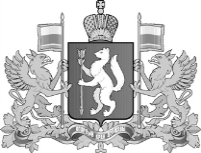 